___________________тел.: (8-84348) 3-62-40, факс: (8-84348)3-62-40, Akbur.Nsm@tatar.ru______________КАРАР           							                                    КАРАР                                                                                   от 25 нче март  2019 нчы ел                                                                                        №13«Адреслар бирү, үзгәртү һәм гамәлдән чыгару буенча муниципаль хезмәт күрсәтү турында Административ регламентын раслау турында”«Дәүләт һәм муниципаль хезмәтләр күрсәтүне оештыру турында» 2010 елның 27 июлендәге 210-ФЗ номерлы Федераль законны гамәлгә ашыру максатларында, Татарстан Республикасы Министрлар Кабинетының «Татарстан Республикасы дәүләт хакимиятенең башкарма органнары тарафыннан дәүләт хезмәтләре күрсәтүнең административ регламентларын эшләү һәм раслау тәртибен раслау турында һәм Татарстан Республикасы Министрлар Кабинетының аерым карарларына үзгәрешләр кертү хакында " 2010 ел, 2 ноябрь, 880 нче карарына таянып, Татарстан Республикасы Министрлар Кабинетының», Татарстан Республикасы Яңа Чишмә муниципаль районы Акбүре авыл җирлеге башкарма комитеты КАРАР бирә:       1. Адресларны бирү, үзгәртү һәм гамәлдән чыгару буенча муниципаль хезмәт күрсәтү буенча административ регламентны расларга.      2. Татарстан Республикасы Яңа Чишмә муниципаль районы Акбүре авыл җирлеге Башкарма комитетының  “Адреслар бирү, үзгәртү һәм гамәлдән чыгару буенча муниципаль хезмәт күрсәтү административ регламентын раслау турында "2018 елның 3 сентябрендәге 18 номерлы карарының үз көчен югалткан дип санарга.             3. Әлеге карарны Татарстан Республикасы хокукый мәгълүмат рәсми порталының рәсми сайтында “Интернет” мәгълүмат - телекоммуникация челтәрендә  http://pravo.tatarstan.ru , Яңа Чишмә муниципаль районының рәсми сайтында http://novosheshminsk.tatarstan.ru/. бастырып чыгарырга (халыкка игълан итәргә).             4. Әлеге карарның үтәлешен контрольдә тотуны үземә йөклим.	Татарстан Республикасы 	Яңа Чишмә муниципаль районы                                                   	Акбүре авыл җирлеге башлыгы                                        Ж.М.ЗалалетдиновТатарстан Республикасы Яңа Чишмә муниципаль районы Акбүре авыл җирлеге башкарма комитеты карарына 1 нче номерлы кушымта2019 елның 25 нче марты Адреслар бирү, үзгәртү һәм гамәлдән чыгару буенча муниципаль хезмәт күрсәтү турында Административ регламент1. Гомуми нигезләмәләр1.1. Муниципаль хезмәт күрсәтүнең әлеге Административ регламенты (алга таба – Регламент) адресларны бирү, үзгәртү һәм гамәлдән чыгару буенча муниципаль хезмәт күрсәтү стандартын һәм тәртибен билгели (алга таба – муниципаль хезмәт). 1.2. Муниципаль хезмәт алучылар: физик һәм юридик затлар (алга таба-мөрәҗәгать итүче).Объектка адресация адресы бирү яки аның адресын гамәлдән чыгару турында гариза (алга таба - гариза) объектның хуҗасы тарафыннан адресация буенча адресация яисә объектка түбәндәге тапшыру хокукына ия зат тарафыннан тапшырыла:а) хуҗалык алып бару хокукы;б) оператив идарә итү хокукы;в) гомерлек мирас белән идарә итү хокукы;г) право постоянного (бессрочного) пользования.1.3. Муниципаль хезмәт Татарстан Республикасы Яңа Чишмә муниципаль районы Акбүре авыл җирлеге башкарма комитеты (Алга таба – Башкарма комитет) тарафыннан күрсәтелә.Муниципаль хезмәт башкаручы – Татарстан Республикасы Яңа Чишмә муниципаль районы Акбүре авыл җирлеге башкарма комитеты Секретаре (алга таба - бүлек).1.3.1. Башкарма комитет урнашкан урын: Акбүре авылы, Октябрь урамы, 44 нче йорт.Эш графигы: дүшәмбе – җомга: 8.00 дән 16.15 гә кадәр; шимбә, якшәмбе: ял көннәре.Ял һәм туклану өчен тәнәфес вакыты эчке хезмәт тәртибе кагыйдәләре белән билгеләнә.Белешмә телефоны: 8 84348 38 4 96. Узу документлар буенча удостоверяющим шәхес.1.3.2. «Интернет» мәгълүмат-телекоммуникация челтәрендә (алга таба – «Интернет» челтәре) муниципаль районның рәсми сайты адресы: (http:/ www. novosheshminsk.tatarstan.ru).1.3.3. Муниципаль хезмәт күрсәтү, шулай ук бүлекнең урнашу урыны һәм эш графигы турында мәгълүмат алынырга мөмкин: 1) Башкарма комитет биналарында урнашкан муниципаль хезмәтләр турында гариза бирүчеләр белән эшләү өчен визуаль һәм текстлы мәгълүмат булган мәгълүмат стендлары аша. Татарстан Республикасы дәүләт телләрендә мәгълүмат пунктларда (пунктчаларда) булган муниципаль хезмәт күрсәтү турында мәгълүматны үз эченә ала) 1.1, 1.3.1, 2.3, 2.5, 2.8, 2.10, 2.11, 5.1 әлеге Регламент;2) " Интернет» челтәре аша муниципаль районның рәсми сайтында (http:/ novosheshminsk.tatarstan.ru);3) Татарстан Республикасы дәүләт һәм муниципаль хезмәтләр Порталында (http://uslugi. tatar.ru/); 4) дәүләт һәм муниципаль хезмәтләрнең (функцияләр) бердәм порталында (http:/ www.gosuslugi.ru/);5) Башкарма комитетта (бүлек):телдән мөрәҗәгать иткәндә-шәхсән яки телефон буенча; язма (шул исәптән электрон документ формасында) мөрәҗәгать иткәндә – кәгазьдә почта аша, электрон почта аша.1.3.4. Муниципаль хезмәт күрсәтү мәсьәләләре буенча мәгълүмат бүлек белгече тарафыннан муниципаль районның рәсми сайтында һәм гариза бирүчеләр белән эшләү өчен Башкарма комитет биналарында мәгълүмати стендларда урнаштырыла.1.4. Муниципаль хезмәт күрсәтү гамәлгә ашырыла нигезендә:Россия Федерациясе Җир кодексы белән 25.10.2001 №136-ФЗ (алга таба – РФ ҖК) (РФ законнары җыелышы, 29.10.2001, № 44, 4147 ст.);Россия Федерациясенең шәһәр төзелеше кодексы белән 29.12.2004 №190-ФЗ (алга таба – РФ ШрК) (РФ законнары җыелышы, 03.01.2005, №1 (1 өлеш), 16 ст.);"Федераль мәгълүмат адреслы системасы турында һәм «Россия Федерациясендә җирле үзидарә оештыруның гомуми принциплары турында» Федераль законга үзгәрешләр кертү хакында «2013 елның 28 декабрендәге 443-ФЗ номерлы Федераль закон (алга таба – 28.12.2013 №443-ФЗ Федераль закон) (РФ законнары җыелышы, 30.12.2013, № 52 (I өлеш), 7008 ст.);«Россия Федерациясендә җирле үзидарә оештыруның гомуми принциплары турында " 2003 елның 6 октябрендәге 131-ФЗ номерлы Федераль закон (алга таба-131-ФЗ номерлы Федераль закон) (РФ законнары җыелышы, 06.10.2003, №40, 3822 ст.));«Дәүләт һәм муниципаль хезмәтләр күрсәтүне оештыру турында " 2010 елның 27 июлендәге 210-ФЗ номерлы Федераль закон (алга таба – 210-ФЗ номерлы Федераль закон) (РФ законнары җыелышы, 02.08.2010, №31, 4179 ст.)); Россия Федерациясе Хөкүмәтенең 19.11.2014 ел, №1221 карары белән расланган адресларны бирү, үзгәртү һәм юкка чыгару кагыйдәләре (алга таба – кагыйдәләр) (хокукый мәгълүматның рәсми интернет-порталы http://www.pravo.gov.ru 24.11.2014,);Планлаштыру структурасы элементлары, урам-юл челтәре элементлары, адресация объектлары элементлары, биналар (корылмалар), адреслары реквизитлары буларак файдаланыла торган урыннар элементлары исемлеге Россия Федерациясе Финанс министрлыгының 2015 елның 5 ноябрендәге 171н номерлы боерыгы (алга таба – исемлек) белән расланган (хокукый мәгълүматның рәсми интернет-порталы) http://www.pravo.gov.ru 15.12.2015);Россия Федерациясе Финанс министрлыгының 2015 елның 5 ноябрендәге 171н номерлы боерыгы (алга таба – кыскарту кагыйдәләре) белән расланган адресланган элементларга кыскартылган исем бирү кагыйдәләре (хокукый мәгълүматның рәсми интернет-порталы http://www.pravo.gov.ru 15.12.2015);«Татарстан Республикасында җирле үзидарә турында " 2004 елның 28 июлендәге 45-ТРЗ номерлы Татарстан Республикасы законы (алга таба – 45-ТРЗ номерлы Татарстан Республикасы Законы) (Татарстан Республикасы, №155-156, 03.08.2004);Яңа Чишмә муниципаль районы Советының 2015 нче елның 18 нче  мартындагы 42-247  нче номерлы карары белән кабул ителгән “Татарстан Республикасы Яңа Чишмә муниципаль районы” муниципаль берәмлеге Уставы (алга таба - Устав); Татарстан Республикасы Яңа Чишмә муниципаль районы Акбүре авыл җирлеге Советының 2015  нче елның 10 нчы мартындагы 54-108  нче номерлы карары белән кабул ителгән Татарстан Республикасы Яңа Чишмә муниципаль районы “Акбүре авыл җирлеге” муниципаль берәмлеге Уставы (алга таба-Устав);  Яңа Чишмә муниципаль районы Советының 2015 нче  елның 18 нче мартындагы 42-248 нче номерлы карары белән кабул ителгән “Татарстан Республикасының Яңа Чишмә муниципаль районы Башкарма комитеты турында” Нигезләмәсе;Татарстан Республикасы Яңа Чишмә муниципаль районы Акбүре авыл җирлеге Башкарма комитетының 2013  нче елның 2 нче февралендәге 6А нчы номерлы Карары белән расланган Татарстан Республикасы Яңа Чишмә муниципаль районы Акбүре авыл җирлеге Башкарма комитетының эчке хезмәт тәртибе кагыйдәләре (алга таба – кагыйдәләр).1.5. Әлеге Регламентта түбәндәге терминнар һәм билгеләмәләр кулланыла:«ТР Электрон Хөкүмәте» - Татарстан Республикасы Электрон документлар әйләнеше системасы, Интернетта адрес: https://intra.tatar.ru.адрес - объектның Россия Федерациясендә җирле үзидарәне оештыру принциплары нигезендә структуралаштырылган һәм үз эченә шул исәптән планлаштыру структурасы элементлары (кирәк булганда), урам-юл челтәре элементлары, шулай ук санлы һәм (яки) хәрефле-санлы адресация объектының урнашу урынын тасвирлау, аны идентификацияләргә мөмкинлек бирә торган адресация объектының цифралы һәм (яисә) цифралы-санлы билгеләмәсен ала;дәүләт адреслы реестры - адреслар турында белешмәләрне үз эченә алган дәүләт мәгълүмат ресурсы;адресация объекты-бер яки берничә күчемсез милек объекты, шул исәптән җир кишәрлекләре, яки Россия Федерациясе Хөкүмәте тарафыннан билгеләнгән адреслана торган адресларны бирү, үзгәртү, гамәлдән чыгару кагыйдәләре белән каралган очракта;федераль мәгълүмат адрес системасы - дәүләт адреслы реестрын формалаштыруны, алып баруны һәм куллануны тәэмин итүче федераль дәүләт мәгълүмат системасы;"адресланган элементлар" - ил, Россия Федерациясе субъекты, муниципаль берәмлек, торак пункт, урам-юл челтәре элементы, планлаштыру структурасы элементы һәм адресация объекты идентификация элементы (элементлары) ;"адресация объектының идентификацион элементлары" - җир участогы номеры, төзелеп бетмәгән биналар (корылмалар), биналар һәм объектлар төрләре һәм номерлары;"дәүләт адреслы реестрында адресация объектының уникаль номеры" - Дәүләт адрес реестрында адресация объекты адресы буенча бирелә торган язылу номеры;"планлаштыру структурасы элементы" - зона (массив), район (шул исәптән торак район, микрорайон, квартал, сәнәгать районы), коммерцияле булмаган бакчачылык, яшелчәчелек һәм дача берләшмәләре урнаштыру территорияләре;"урам-юл челтәре элементы" - урам, проспекты, тыкрык, юл, яр буе, мәйдан, бульвар, тупик, съезд, шоссе, аллея һәм башкалар.дәүләт һәм муниципаль хезмәтләр күрсәтүнең күпфункцияле үзәгенең читтән торып эш урыны – дәүләт һәм муниципаль хезмәтләр күрсәтүнең күпфункцияле үзәкләре эшчәнлеген оештыру Кагыйдәләренең 34 пункты нигезендә Татарстан Республикасы муниципаль районы шәһәр яки авыл җирлегендә (шәһәр округында) төзелгән дәүләт һәм муниципаль хезмәтләр күрсәтүнең күпфункцияле үзәге территориаль аерымланган структур бүлекчәсе (офис) , карары белән расланган Россия Федерациясе Хөкүмәте 22.12.2012 №1376 Кагыйдәләрен раслау Турында «эшчәнлеген оештыру буенча күп функцияле үзәкләр дәүләт һәм муниципаль хезмәтләр»; техник хата-муниципаль хезмәт күрсәтүче орган тарафыннан җибәрелгән һәм документларга кертелгән мәгълүматлар (муниципаль хезмәт нәтиҗәсе) туры килмәүгә китергән хата (описка, мөһер, грамматик яки арифметик хата яки мондый хата), документлар нигезендә мәгълүматлар кертелгән документлардагы мәгълүматлар туры килмәүгә китергән хата (описка, басма, грамматик яки арифметик хата).Әлеге Регламентта муниципаль хезмәт күрсәтү турында гариза (алга таба - гариза) нигезендә муниципаль хезмәт күрсәтү турындагы сорау аңлашыла (27.07.2010 ел, №210-ФЗ Федераль законның 2 ст 2 пункты). Гариза стандарт бланкта (1нче кушымта) тутырыла.Әлеге регламент гамәлгә ашырыла торган күчемсез милек объектларына кагыла, аларга түбәндәгеләр керә: капиталь төзелеш объектлары (биналар, төзелмәләр, корылмалар), тәмамланмаган төзелеш объектлары һәм капиталь төзелеш максатларында бирелгән җир участоклары.Әлеге Регламентның гамәлдә булуы кагылмый: - ваклап сату челтәрләре объектлары (сәүдә һәм хезмәт күрсәтү өлкәсенең стационар һәм стационар булмаган объектлары);- автомобиль транспорты стоянкалары (күп катлы стоянкадан тыш);-металл һәм аерым торучы капиталь гаражлар (гараж-төзелеш кооперативларыннан тыш);- гамәлдәге яки урнаштырылган объектлар өчен бирелгән җир кишәрлекләре.2. Муниципаль хезмәт күрсәтү стандартлары3.1.1. Муниципаль хезмәт күрсәтү түбәндәге процедураларны үз эченә ала:1) мөрәҗәгать итүчегә консультация бирү;2) гариза кабул итү һәм теркәү;3) муниципаль хезмәт күрсәтүдә катнашучы органнарга ведомствоара мөрәҗәгатьләр Формалаштыру һәм җибәрү;4) муниципаль хезмәт нәтиҗәләрен әзерләү;5) гариза бирүчегә муниципаль хезмәт нәтиҗәсе бирү.3.2. Гариза бирүчегә консультация бирү3.1. Мөрәҗәгать итүче хокуклы мөрәҗәгать итәргә бүлегенә шәхсән, телефоны буенча һәм (яки) электрон почта аша алу өчен консультацияләр алу тәртибе турында муниципаль хезмәт.Бүлек белгече мөрәҗәгать итүчегә консультация бирә, шул исәптән муниципаль хезмәт күрсәтү өчен тапшырыла торган документлар формасы һәм башка мәсьәләләр буенча да, кирәк булганда гариза бланкын тутыруда ярдәм күрсәтә.Әлеге пункт белән билгеләнә торган процедуралар мөрәҗәгать итү көнендә гамәлгә ашырыла.Процедураларның нәтиҗәсе: документлар составы буенча консультацияләр, тапшырыла торган документлар формасы һәм башка мәсьәләләр алу рөхсәт.3.3. Гариза кабул итү һәм теркәү3.3.1. Мөрәҗәгать итүче (мөрәҗәгать итүче вәкиле) гаризаларны кәгазьдә почта аша почта аша почта аша җибәрә һәм тапшыру турында хәбәрнамә белән шәхсән тапшыра, яисә электрон документ рәвешендә яисә КФҮ аша тапшыра, муниципаль хезмәт күрсәтү турында КФҮнең читтән торып эш урынын тапшыра һәм әлеге регламентның 2.5 пункты нигезендә документларны бүлеккә тапшыра. Муниципаль хезмәт күрсәтү турындагы гариза электрон документ формасында бүлеккә электрон почта яки Интернет аша җибәрелә. Электрон формада килгән гаризаны теркәү билгеләнгән тәртиптә башкарыла. 1.3.2.Бүлек белгече, гаризалар кабул итү алып баручы, :мөрәҗәгать итүченең шәхесен билгеләү; тикшерү вәкаләтләрен мөрәҗәгать итү (очракта гамәлләр буенча Ышаныч Кәгазе);әлеге регламентның 2.5 пунктында каралган документларның булу-булмавын тикшерү; тәкъдим ителгән документларның билгеләнгән таләпләргә туры килүен тикшерү (документларның күчермәләрен тиешенчә рәсмиләштерү, документларда буйсынучылар, дәгъвалар, сызган сүзләр һәм башка тиешле төзәтүләр булмау).Искәрмәләр булмаган очракта бүлек белгече түбәндәгеләрне тормышка ашыра:гаризаларны махсус журналда кабул итү һәм теркәү;мөрәҗәгать итүчегә тапшырылган документларның күчермәләрен тапшыру, керә торган номерга бирелгән документларны кабул итү датасы, муниципаль хезмәт күрсәтүне үтәү датасы һәм вакыты турында тамга белән;Башкарма комитет җитәкчесенә карап тикшерү өчен гариза җибәрү.Документларны кабул итүдән баш тарту өчен нигез булган очракта, бүлек белгече, документларны кабул итүне алып баручы мөрәҗәгать итүчегә гаризаны теркәү өчен каршылыклар булуы турында хәбәр итә һәм документларны документларны кабул итүдән баш тарту өчен ачыкланган нигезләрнең эчтәлеген язмача аңлату белән документлар кире кайтара.Әлеге пункт белән билгеләнә торган процедуралар гамәлгә ашырыла:гаризалар һәм документлар кабул итү 15 минут эчендә;гаризаны гариза кергән вакыттан бер көн эчендә теркәү.Процедураларның нәтиҗәсе: Башкарма комитет җитәкчесенә карауга юнәлдерелгән кабул ителгән һәм теркәлгән гариза яки гариза бирүчегә кире кайтарылган Документлар. 1.3.3. Башкарма комитет җитәкчесе гаризаны карый, башкаручыны билгели һәм гаризаны бүлеккә җибәрә.Әлеге пункт белән билгеләнә торган Процедура гариза теркәлгәннән соң бер көн эчендә гамәлгә ашырыла.Процедураның нәтиҗәсе: башкаручыга җибәрелгән гариза.3.4. Муниципаль хезмәт күрсәтүдә катнашучы органнарга ведомствоара запрослар Формалаштыру һәм җибәрү3.4.1. Бүлек белгече электрон формада ведомствоара электрон хезмәттәшлек системасы аша тәкъдим итү турында запрослар җибәрә:1) Күчемсез мөлкәтнең бердәм дәүләт реестрыннан өземтә (күчемсез милек объектына теркәлгән хокуклар турында һәркем өчен мөмкин булган мәгълүматларны үз эченә алган));2) күчемсез милек объектының төп характеристикалары һәм теркәлгән хокуклары турында бердәм дәүләт күчемсез милек реестрыннан өземтә;3) торак бинаны торак булмаган бинага яки торак булмаган бинага күчерү турында җирле үзидарә органы карары (урнашу адресы бирелгән очракта, мондый адресны үзгәртү һәм юкка чыгару аны торак бинадан торак булмаган бинага яки торак булмаган бинага күчерү аркасында);4) Кагыйдәләрнең 14 пунктындагы "а" пунктчасында күрсәтелгән нигезләр буенча адресация адресы исәптән төшерелгән күчемсез милек объектының төп характеристикалары һәм теркәлгән хокуклары турында бердәм дәүләт күчемсез милек реестрыннан өземтә);5) адресация объекты буенча соратып алына торган күчемсез мөлкәтнең бердәм дәүләт кадастрында булмавы турында хәбәрнамә (Кагыйдәләрнең 14 пунктындагы "б" пунктчасында күрсәтелгән нигезләр буенча адресация адресы юкка чыгарылган очракта).Әлеге пункт белән билгеләнә торган процедуралар муниципаль хезмәт күрсәтү турында гариза кергән вакыттан алып бер эш көне эчендә гамәлгә ашырыла.Процедураның нәтиҗәсе: хакимият органнарына җибәрелгән запрослар.3.4.2. Ведомствоара электрон хезмәттәшлек системасы аша кергән мөрәҗәгатьләр нигезендә мәгълүматлар белән тәэмин итүчеләр белгечләре соралган Документлар (мәгълүмат) тапшыралар яисә муниципаль хезмәт күрсәтү өчен кирәкле документ һәм (яки) мәгълүмат булмавы турында хәбәрнамәләр җибәрәләр (алга таба – баш тарту турында хәбәрнамә).Әлеге пунктчада билгеләнгән процедуралар түбәндәге срокларда гамәлгә ашырыла:Росреестр белгечләре тарафыннан җибәрелә торган документлар (белешмәләр) буенча өч эш көненнән дә артмаска тиеш;башка тәэмин итүчеләр буенча-ведомствоара запрослар кергән көннән алып биш көн эчендә, әгәр ведомствоара запроска җавап әзерләүнең һәм җибәрүнең башка сроклары федераль законнар, Россия Федерациясе Хөкүмәтенең хокукый актлары һәм федераль законнар нигезендә кабул ителгән Татарстан Республикасы норматив хокукый актлары белән билгеләнмәгән булса, документ һәм мәгълүмат бирә торган органга яки оешмага мөрәҗәгать кергән көннән алып биш көн эчендә.Процедураларның нәтиҗәсе: документлар (мәгълүматлар) яки бүлеккә җибәрелгән баш тарту турында белдерү.3.5. Муниципаль хезмәт нәтиҗәләрен әзерләү3.5.1. Бүлек белгече: гаризага теркәлә торган документларда булган мәгълүматларны тикшерү;әлеге Регламентның 2.9 пунктында каралган муниципаль хезмәт күрсәтүдән баш тарту өчен нигезләрнең булу-булмавын тикшерү.Муниципаль хезмәт күрсәтүдән баш тарту өчен нигез булган очракта, бүлек белгече баш тарту турында карар проектын әзерли.Муниципаль хезмәт күрсәтүдән баш тарту өчен нигез булмаган очракта бүлек белгече гамәлгә ашыра:- Татарстан Республикасы төзелеш, архитектура һәм торак-коммуналь хуҗалык министрлыгының «Техник инвентаризация бюросы» РДУП (алга таба - «БТИ» РДУП) тарафыннан бирелгән адреслар булу турында Яңа Чишмә муниципаль районныннан запрос әзерләү; Әлеге пункт белән билгеләнә торган процедуралар сорауларга җаваплар кергән вакыттан алып өч көннән дә соңга калмыйча гамәлгә ашырыла.Процедураларның нәтиҗәсе: «БТИ» РГУПДА бирелгән адреслар булу турында запрос; 3.5.2. "БТИ» РГУП белгече запроста күрсәтелгән адресны тикшерә һәм бирелгән адреслар турында белешмә әзерли.Әлеге пункт белән билгеләнә торган процедуралар «БТИ»РГУП Регламентында билгеләнгән срокларда гамәлгә ашырыла.Процедураларның нәтиҗәсе: белешмә булу турында бирелгән адреслар. 3.5.3.  Бүлек белгече, «техник инвентарьлаштыру бюросы» РДУПДАН җавап алганнан соң, гамәлгә ашыра:объектка адресация яки баш тарту турында карар проекты бирү, үзгәртү турында карар проектын рәсмиләштерү;документ проектын Башкарма комитет җитәкчесе белән килештерү.Әлеге пункт белән билгеләнә торган процедуралар «БТИ»РГУПЫННАН җавап алган вакыттан өч көннән дә соңга калмыйча гамәлгә ашырыла.Процедураларның нәтиҗәсе: Башкарма комитет җитәкчесенә килештерүгә юнәлдерелгән документ проекты. 4.4. Башкарма комитет җитәкчесе карар проектын яки баш тарту турында карар проектын имзалый һәм Бүлек белгеченә җибәрә.Әлеге пункт белән билгеләнә торган процедуралар алдагы процедураны тәмамлаганнан соң бер көн эчендә гамәлгә ашырыла.Процедураның нәтиҗәсе: объектка адресация адресы яки баш тарту турында Карар бирү, үзгәртү турында имзаланган карар.1.5.5. Бүлек белгече объектка адресация яки баш тарту турында Карар бирү, үзгәртү турында Карар кабул итә, номер бирә. Әлеге пункт белән билгеләнә торган процедуралар алдагы процедураны тәмамлаганнан соң бер көн эчендә гамәлгә ашырыла.Процедураларның нәтиҗәсе: теркәлгән карар бирү, үзгәртү адреслары яки баш тарту турында карар.3.6. Гариза бирүчегә муниципаль хезмәт нәтиҗәсе бирү3.6.1. Бүлек белгече, мөрәҗәгать итүчегә кабул ителгән карар турында хәбәр итә һәм гариза бирүчегә бирә йә Башкарма комитетның почта аша объектка адресация яисә баш тарту турында Карар бирү, үзгәртү турында карар җибәрә.Әлеге пункт белән билгеләнә торган Процедура гамәлгә ашырыла:15 минут эчендә-мөрәҗәгать итүченең шәхси килүе очрагында;әлеге Регламентның 3.5 пунктында каралган процедураны тәмамлаганнан соң бер көн эчендә, җавап җибәргән очракта, почта аша хат белән.Процедураның нәтиҗәсе: гариза бирүчегә объектка адресация адресының адресын бирү, үзгәртү турында бирелгән (җибәрелгән) карар яисә баш тарту турында карар.3.7. КФҮ аша муниципаль хезмәт күрсәтү1.7.1.  Мөрәҗәгать итүче КФҮләрдә муниципаль хезмәт алу өчен, КФҮнең ерактан урнашкан эш урынына мөрәҗәгать итәргә хокуклы. 1.7.2. КФҮ аша муниципаль хезмәт күрсәтү КФҮ эше регламенты нигезендә билгеләнгән тәртиптә гамәлгә ашырыла. 1.7.3. КФҮТӘН муниципаль хезмәт алуга документлар кергәндә процедуралар әлеге Регламентның 3.3 – 3.5 пунктлары нигезендә гамәлгә ашырыла. Муниципаль хезмәт нәтиҗәсе КФҮкә җибәрелә.3.8. Төзәтү техник хаталар. 3.8.1. Документтагы техник хаталар ачыкланган очракта, гариза бирүче бүлеккә тапшыра:техник хаталарны төзәтү турында гариза (кушымта № 4);гариза бирүчегә техник хата булган муниципаль хезмәт нәтиҗәсе буларак бирелгән документ;техник хаталар булуны раслаучы юридик көчкә ия документлар.Документта күрсәтелгән белешмәләрдә техник хаталарны төзәтү турында гариза гариза гариза бирүче (вәкаләтле вәкил) шәхсән, яисә почта аша (шул исәптән электрон почта аша), йә дәүләт һәм муниципаль хезмәтләр күрсәтүнең бердәм порталы яисә күпфункцияле үзәге аша бирелә.1.8.2. Документлар кабул итү өчен җаваплы белгеч техник хаталарны төзәтү турында гариза кабул итә, документлар белән гариза яза һәм аларны бүлеккә тапшыра.Әлеге пункт белән билгеләнә торган Процедура гариза теркәлгәннән соң бер көн эчендә гамәлгә ашырыла. Процедураның нәтиҗәсе: Бүлек белгеченә карауга юнәлдерелгән кабул ителгән һәм теркәлгән гариза.3.8.3. Бүлек белгече документларны карый һәм хезмәт нәтиҗәсе булган документка төзәтмәләрне кертү максатларында әлеге Регламентның 3.5 пунктында каралган процедураларны гамәлгә ашыра һәм мөрәҗәгать итүчегә (вәкаләтле вәкилгә) техник хата булган документның оригиналын тартып алу белән шәхсән имза сала яисә мөрәҗәгать итүчегә почта аша (электрон почта аша) документ тапшыру мөмкинлеге турында хат җибәрә (электрон почта аша) , анда техник хата бар.Әлеге пункт белән билгеләнә торган Процедура техник хаталар ачыкланганнан яки теләсә кайсы кызыксынган заттан җибәрелгән хата турында гариза алганнан соң өч көн эчендә гамәлгә ашырыла.Процедураның нәтиҗәсе: гариза бирүчегә бирелгән (җибәрелгән) документ.4. Муниципаль хезмәт күрсәтүне контрольдә тоту тәртибе һәм формалары4.1. Муниципаль хезмәт күрсәтүнең тулылыгын һәм сыйфатын контрольдә тоту гариза бирүчеләрнең хокукларын бозу очракларын ачыклау һәм бетерү, муниципаль хезмәт күрсәтү процедураларының үтәлешен тикшерү, җирле үзидарә органы вазыйфаи затларының гамәлләренә (гамәл кылмауларына) карарлар әзерләү үз эченә ала.Административ процедураларның үтәлешен контрольдә тоту формалары булып тора:1) муниципаль хезмәт күрсәтү буенча документлар проектларын тикшерү һәм килештерү. Тикшерү нәтиҗәсе булып проектларны визалау тора;2) билгеләнгән тәртиптә башкарыла торган эшләр башкаруын тикшерү;3) муниципаль хезмәт күрсәтү процедураларының үтәлешен билгеләнгән тәртиптә тикшереп тору.Контроль тикшерүләр план нигезендә (җирле үзидарә органы эшчәнлегенең ярты еллык яки еллык планнары нигезендә гамәлгә ашырыла) һәм планнан тыш булырга мөмкин. Тикшерүләр уздырганда муниципаль хезмәт күрсәтү (комплекслы тикшерүләр) белән бәйле барлык мәсьәләләр дә карала ала, яисә мөрәҗәгать итүченең конкрет мөрәҗәгате буенча.Муниципаль хезмәт күрсәткәндә гамәлләр кылуга контрольне гамәлгә ашыру һәм карарлар кабул итү максатларында Башкарма комитет җитәкчесенә муниципаль хезмәт күрсәтү нәтиҗәләре турында белешмәләр тапшырыла.4.2. Муниципаль хезмәт күрсәтү буенча административ процедураларда билгеләнгән гамәлләр үтәлешен агымдагы контрольдә тоту Башкарма комитет җитәкчесенең инфраструктура үсеше буенча урынбасары, шулай ук инфраструктура үсеше бүлеге белгечләре тарафыннан башкарыла.4.3. Агымдагы контрольне гамәлгә ашыручы вазыйфаи затлар исемлеге җирле үзидарә органының структур бүлекчәләре һәм вазыйфаи регламентлар турында нигезләмәләр белән билгеләнә.Үткәрелгән тикшерүләр нәтиҗәләре буенча гариза бирүчеләрнең хокукларын бозу очраклары ачыкланган очракта, гаепле затлар Россия Федерациясе законнары нигезендә җаваплылыкка тартыла.4.4. Җирле үзидарә органы җитәкчесе мөрәҗәгать итүчеләрнең мөрәҗәгатьләрен вакытында карап тикшермәгән өчен җаваплылык тота.Җирле үзидарә органының структур бүлекчәсе җитәкчесе (җитәкчесе урынбасары) әлеге Регламентның 3 бүлегендә күрсәтелгән административ гамәлләрнең вакытында һәм (яки) тиешенчә башкарылмавы өчен җавап бирә.Муниципаль хезмәт күрсәтү барышында кабул ителә торган (гамәлгә ашырыла торган) карарлар һәм гамәлләр (гамәл кылмау) өчен вазыйфаи затлар һәм башка муниципаль хезмәткәрләр законда билгеләнгән тәртиптә җаваплы.4.5. Гражданнар, аларның берләшмәләре һәм оешмалары тарафыннан муниципаль хезмәт күрсәтүне контрольдә тоту эшчәнлекнең Ачыклыгы аша башкарыла_____________ муниципаль хезмәт күрсәтү, муниципаль хезмәт күрсәтү тәртибе турында тулы, актуаль һәм ышанычлы мәгълүмат алу һәм муниципаль хезмәт күрсәтү процессында мөрәҗәгатьләрне (шикаятьләрне) судка кадәр карау мөмкинлеге.5. Муниципаль хезмәт күрсәтүче органнарның, шулай ук аларның вазыйфаи затларының, муниципаль хезмәткәрләрнең карарларына һәм гамәлләренә (гамәл кылмавына) шикаять белдерүнең судка кадәр (судтан тыш) тәртибе5.1. Муниципаль хезмәт күрсәтүләрдән файдаланучылар муниципаль хезмәт күрсәтүдә катнашучы Башкарма комитет яки муниципаль берәмлек советына Башкарма комитет хезмәткәрләренең гамәлләрен (гамәл кылмауларын) судка кадәр тәртиптә шикаять бирергә хокуклы.Мөрәҗәгать итүче шикаять белән, шул исәптән түбәндәге очракларда да мөрәҗәгать итә ала:1) муниципаль хезмәт күрсәтү турында мөрәҗәгать итүченең соравын теркәү вакытын бозу;2) муниципаль хезмәт күрсәтү срогын бозу;3) мөрәҗәгать итүчедә муниципаль хезмәт күрсәтү өчен Россия Федерациясе, Татарстан Республикасы, Яңа Чишмә муниципаль районының Акбүре авыл җирлеге норматив хокукый актлары белән каралмаган документларны яисә мәгълүматны гамәлгә ашыру яисә гамәлгә ашыру таләбе;4) мөрәҗәгать итүчедән муниципаль хезмәт күрсәтү өчен Россия Федерациясе, Татарстан Республикасы, Яңа Чишмә муниципаль районының Акбүре авыл җирлеге норматив хокукый актлары белән каралган документларны кабул итүдән баш тарту;5) федераль законнар һәм алар нигезендә кабул ителгән Россия Федерациясенең башка норматив хокукый актлары, Татарстан Республикасы законнары һәм башка норматив хокукый актлары, муниципаль хокукый актлар белән каралмаган очракта муниципаль хезмәт күрсәтүдән баш тарту;6) Россия Федерациясе, Татарстан Республикасы, Яңа Чишмә муниципаль районы Акбүре авыл җирлеге норматив хокукый актларында каралмаган түләү муниципаль хезмәт күрсәткәндә мөрәҗәгать итүчедән тоткарлау;7) муниципаль хезмәт күрсәтү нәтиҗәсендә бирелгән документларда башкарма комитеттан, Башкарма комитетның вазыйфаи затыннан баш тарту яисә мондый төзәтүләрнең билгеләнгән срогын бозу;8) муниципаль хезмәт күрсәтү нәтиҗәләре буенча документлар бирү вакытын яки тәртибен бозу;9) федераль законнар һәм алар нигезендә кабул ителгән Россия Федерациясенең башка норматив хокукый актлары, Татарстан Республикасы законнары һәм башка норматив хокукый актлары, муниципаль хокукый актлар белән каралмаган очракта муниципаль хезмәт күрсәтүне туктатып тору;10) муниципаль хезмәт күрсәткәндә мөрәҗәгать итүчедән документлар яисә мәгълүмат булмау һәм (яисә) дөрес булмавы, муниципаль хезмәт күрсәтү өчен кирәкле документларны кабул итүдән баш тартканда яисә муниципаль хезмәт күрсәтү өлкәсендә күрсәтүләрдән баш тартканда күрсәтелмәгән яисә, 210-ФЗ номерлы Федераль законның 7 статьясындагы 1 өлешенең 4 пунктында каралган очраклардан тыш, күрсәтелгән документларның булмавы һәм (яисә) дөрес булмавы һәм (яисә) дөрес булмавы.5.2. Муниципаль хезмәт күрсәтүче органның, муниципаль хезмәт күрсәтүче органның, муниципаль хезмәткәрнең, муниципаль хезмәт күрсәтүче органның вазыйфаи затының карарларына һәм гамәлләренә (гамәл кылмауларына) шикаять кәгазьдә яки электрон формада бирелә.Шикаять почта аша, КФҮ аша, "Интернет" мәгълүмати-телекоммуникация челтәре, Яңа Чишмә муниципаль районы Акбүре авыл җирлегенең рәсми сайтыннан файдаланып җибәрелә ала (http://www.novosheshminsk.tatarstan.ru), Татарстан Республикасы дәүләт һәм муниципаль хезмәтләр бердәм порталы (http://uslugi.tatar.ru/), дәүләт һәм муниципаль хезмәтләрнең бердәм порталы (функцияләре) (http://www.gosuslugi.ru/), шулай ук мөрәҗәгать итүченең шәхси кабул итүе вакытында кабул ителергә мөмкин.5.3. Муниципаль хезмәт күрсәтүче органга яисә югары органга (булган очракта) кергән шикаять аның теркәлгән көннән алып унбиш эш көне эчендә карап тикшерелергә тиеш, ә муниципаль хезмәт күрсәтүче органның мөрәҗәгать итүчедән документлар кабул итүдән баш тартуы яисә җибәрелгән опечаткалар һәм хаталарны төзәтүдә яисә билгеләнгән срокны бозу очрагында - теркәлгән көннән соң биш эш көне эчендә карап тикшерелергә тиеш.5.4. Шикаятьтә түбәндәге мәгълүматны карап торырга тиеш:1) хезмәт күрсәтүче органның яисә муниципаль хезмәткәрнең, шикаять белдерелә торган карарларның һәм гамәлләрнең (гамәл кылмау) вазыйфаи затының, вазыйфаи затының атамасы;2) фамилиясе, исеме, атасының исеме (соңгысы - булган очракта), мөрәҗәгать итүченең яшәү урыны турында мәгълүмат - физик зат яисә исеме, мөрәҗәгать итүченең урнашу урыны турында мәгълүмат - юридик зат, шулай ук элемтә өчен телефон номеры (номеры), электрон почта адресы (булган очракта) һәм җавап бирүчегә җибәрелергә тиеш почта адресы;3) муниципаль хезмәт күрсәтүче органның шикаять белдерелә торган карарлары һәм гамәлләре (гамәл кылмау), муниципаль хезмәт күрсәтүче органның вазыйфаи заты яисә муниципаль хезмәткәр турында мәгълүматлар;4) мөрәҗәгать итүче хезмәт күрсәтүче органның, хезмәт күрсәтүче органның яисә муниципаль хезмәткәрнең карары һәм гамәле (гамәл кылмау) белән килешмәгән дәлилләр. 5.5. Шикаятькә шикаятьтә бәян ителгән хәлләрне раслаучы документларның күчермәләре куелырга мөмкин. Бу очракта шикаятьтә аңа кушып бирелә торган документлар исемлеге китерелә.5.6. ТР Прокуратурасы фикеренчә, 27.07.2010 ел, № 210-ФЗ Федераль закон гариза бирүче тарафыннан шикаятьне имзалау турындагы таләпне үз эченә алмый. Прокуратура имзасы булмаганда мөрәҗәгать итүчене идентификацияләү тәртибе турында нинди дә булса аңлатма бирә алмый. ДБУ «Икътисади һәм социаль тикшеренүләр үзәге» РФ Икътисади үсеш министрлыгы аңлатмалары сорашкан, әмма әлегә җавап кермәгән.Шуңа күрә 5.6 пункты буенча карар Муниципаль хезмәт күрсәтүче органны карап тикшерүгә калдырылды.5.7. Шикаятьне карау нәтиҗәләре буенча түбәндәге карарларның берсе кабул ителә:1) шикаять канәгатьләндерелә, шул исәптән кабул ителгән карарны юкка чыгару, дәүләт хезмәте күрсәтү нәтиҗәсендә бирелгән документларда җибәрелгән мөһер һәм хаталарны төзәтү, мөрәҗәгать итүчегә Россия Федерациясе норматив хокукый актлары, Татарстан Республикасы норматив хокукый актлары, муниципаль хокукый актлар белән каралмаган акчаларны кире кайтару рәвешендә дә;2) шикаятьне канәгатьләндерүдән баш тарта. Әлеге пунктта күрсәтелгән карар кабул ителгән көннән соң килүче көннән дә соңга калмыйча мөрәҗәгать итүчегә язма рәвештә һәм мөрәҗәгать итүченең теләге буенча электрон формада шикаятьне карау нәтиҗәләре турында дәлилләнгән җавап җибәрелә.5.8. Шикаять канәгатьләндерелергә тиешле дип танылган очракта, мөрәҗәгать итүчегә муниципаль хезмәт күрсәткәндә ачыкланган җитешсезлекләрне кичекмәстән бетерү максатларында Башкарма комитет тарафыннан гамәлгә ашырыла торган гамәлләр турында мәгълүмат бирелә, шулай ук китерелгән уңайсызлыклар өчен гафу үтенә һәм муниципаль хезмәт күрсәтү максатларында мөрәҗәгать итүчегә башкарылырга тиешле алга таба гамәлләр турында мәгълүмат күрсәтелә.5.9. Шикаять мөрәҗәгать итүчегә җавапта канәгатьләнергә тиеш түгел дип танылган очракта, кабул ителгән карарның сәбәпләре турында дәлилләнгән аңлатмалар, шулай ук кабул ителгән карарка шикаять бирү тәртибе турында мәгълүмат бирелә.5.10. Шикаятьне карау барышында яисә карап тикшерү нәтиҗәләре буенча административ хокук бозу составы билгеләре яки җинаять билгеләре билгеләнгәндә, шикаять карау буенча вәкаләтләр бирелгән хезмәткәр булган материалларны кичекмәстән прокуратура органнарына юллый.1 нче кушымтаФОРМА ЗАЯВЛЕНИЯО ПРИСВОЕНИИ ОБЪЕКТУ АДРЕСАЦИИ АДРЕСА ИЛИ АННУЛИРОВАНИИЕГО АДРЕСА--------------------------------<1> Строка дублируется для каждого объединенного земельного участка.<2> Строка дублируется для каждого перераспределенного земельного участка.<3> Строка дублируется для каждого разделенного помещения.<4> Строка дублируется для каждого объединенного помещения.Примечание.Заявление о присвоении объекту адресации адреса или аннулировании его адреса (далее - заявление) на бумажном носителе оформляется на стандартных листах формата A4. На каждом листе указывается его порядковый номер. Нумерация листов осуществляется по порядку в пределах всего документа арабскими цифрами. На каждом листе также указывается общее количество листов, содержащихся в заявлении.Если заявление заполняется заявителем самостоятельно на бумажном носителе, напротив выбранных сведений в специально отведенной графе проставляется знак: "V"При оформлении заявления на бумажном носителе заявителем или по его просьбе специалистом органа местного самоуправления, органа государственной власти субъекта Российской Федерации - города федерального значения или органа местного самоуправления внутригородского муниципального образования города федерального значения, уполномоченного законом указанного субъекта Российской Федерации на присвоение объектам адресации адресов, с использованием компьютерной техники могут быть заполнены строки (элементы реквизита), имеющие отношение к конкретному заявлению. В этом случае строки, не подлежащие заполнению, из формы заявления исключаются.2 нче кушымтаКАРАР_________ 20    г.                                       №                                     __________үчемсез милек объектына адрес бирү турындаРоссия Федерациясенең 2001 елның 25 октябрендәге 136-ФЗ номерлы Җир кодексы, Россия Федерациясенең шәһәр төзелеше кодексы, 29.12.2004 №190-ФЗ, муниципаль берәмлек уставы нигезендә«_____________________ авыл җирлеге»______ Татарстан Республикасы муниципаль районы башлыгы _________________________ авыл җирлеге карар бирә:1. Объектка адрес бирергә (Хокук иясенең Ф. И. Б.); төзелеш урнашкан җир кишәрлегенә гариза бирүченең хокукын билгели торган документ): 423197 Татарстан Республикасы, Яңа Чишмә муниципаль районы, _______ (шәһәр, авыл җирлеге) ____________________, ур.___________, йорт_________ Руководитель3 нче кушымтаОбъектка адрес бирүдән баш тарту турында карарларяки аннулировании аның адреслары формалары(Ф.И.О., адрес заявителя (представителя) заявителя)(регистрационный номер заявления о присвоении объекту адресации адреса или аннулировании его адреса)Решение об отказе
в присвоении объекту адресации адреса или аннулировании его адреса(наименование органа местного самоуправления, органа государственной власти субъекта Российской Федерации – города федерального значения или органа местного самоуправления внутригородского муниципального образования города федерального значения, уполномоченного законом субъекта Российской Федерации)сообщает, что  	,(Ф.И.О. заявителя в дательном падеже, наименование, номер и дата выдачи документа,подтверждающего личность, почтовый адрес – для физического лица; полное наименование, ИНН, КПП (дляроссийского юридического лица), страна, дата и номер регистрации (для иностранного юридического лица),	,почтовый адрес – для юридического лица)на основании Правил присвоения, изменения и аннулирования адресов,
утвержденных постановлением Правительства Российской Федерации
от 19 ноября 2014 г. № 1221, отказано в присвоении (аннулировании) адреса следующему
(нужное подчеркнуть)объекту адресации  (вид и наименование объекта адресации, описаниеместонахождения объекта адресации в случае обращения заявителя о присвоении объекту адресации адреса,адрес объекта адресации в случае обращения заявителя об аннулировании его адреса)в связи с  	.(основание отказа)Уполномоченное лицо органа местного самоуправления, органа государственной власти субъекта Российской Федерации – города федерального значения или органа местного самоуправления внутригородского муниципального образования города федерального значения, уполномоченного законом субъекта Российской ФедерацииМ.П.4 нче кушымтаТатарстан Республикасы Яңа Чишмә муниципаль районы Акбүре авыл җирлеге башкарма комитеты җитәкчесенә _______________________ танТехник хаталар төзәтү турындагаризаМуниципаль хезмәт күрсәткәндә җибәрелгән хата турында хәбәр итәм: ______________________________________________________________________(хезмәт күрсәтү атамасы)Язылган:___________________________________________________________________Дөрес мәгълүматлар:________________________________________________________________________________________________________________________Җибәрелгән техник хатаны төзәтүегезне һәм муниципаль хезмәт нәтиҗәсе булган документка тиешле үзгәрешләрне кертүегезне сорыйм. Түбәндәге документларны терким:1.2.3.Техник хаталарны төзәтү турында гаризаны кире кагу турында карар кабул ителгән очракта мондый карарны электрон документны E-mail адресына:_______________;расланган күчермә рәвешендә кәгазьне почта адресы буенча: ___________________________________________________________________. җибәрүегезне сорыйм:Муниципаль хезмәт күрсәтү максатларында алар нигезендә карарлар кабул итүне, шул исәптән автоматлаштырылган режимда,  кертеп, ,шәхси мәгълүматларны эшкәртүне (муниципаль хезмәт күрсәтү кысаларында шәхси мәгълүматларны җыю, системага салу, туплау, саклау, аныклау (үзгәртү), куллану, тарату (шул исәптән тапшыру), йогышсызландыру, блоклау, шәхси мәгълүматларны юк итү, шулай ук персональ мәгълүматларны эшкәртү өчен кирәкле бүтән гамәлләр кабул итүне дә кертеп),  шулай ук мин тәкъдим иткән  затның ризалыгын раслыйм.Гаризага кертелгән минем шәхесемә һәм мин тәкъдим иткән затка кагылышлы мәгълүматларны дөрес дип саныйм. Гаризага кушымта итеп бирелгән документлар (документларның күчермәләре) Россия Федерациясе кануннары белән билгеләнгән таләпләргә туры килә, гариза биргән вакытта бу документлар гамәлдә һәм андагы мәгълүматлар дөрес.  Муниципаль хезмәтләрнең сыйфатын бәяләү буенча телефон аша бирелгән сораштыруда катнашырга ризалык бирәм: _____________________________________		_________________ ( ________________)  (дата)                                                        (имза)    (Ф.И.О.)Кушымта (белешмә) Муниципаль хезмәт күрсәтү өчен җаваплы һәм аның үтәлешен контрольдә тотучы вазыйфаи затлар реквизитларыТатарстан Республикасы Яңа Чишмә муниципаль районы Акбүре авыл җирлеге башкарма комитетыТатарстан Республикасы Яңа Чишмә муниципаль районы Акбүре авыл җирлеге СоветыИСПОЛНИТЕЛЬНЫЙ КОМИТЕТАКБУРИНСКОГО СЕЛЬСКОГО ПОСЕЛЕНИЯНОВОШЕШМИНСКОГОМУНИЦИПАЛЬНОГО РАЙОНАРЕСПУБЛИКИ ТАТАРСТАНул. Октябрьская, д. 44,с. Акбуре, 423197                ТАТАРСТАН РЕСПУБЛИКАСЫЯҢА ЧИШМӘМУНИЦИПАЛЬ РАЙОНЫ АКБҮРЕ АВЫЛ  ҖИРЛЕГЕБАШКАРМА КОМИТЕТЫОктябрь урамы, 44 нче йортАкбүре авылы, 423197ИСПОЛНИТЕЛЬНЫЙ КОМИТЕТАКБУРИНСКОГО СЕЛЬСКОГО ПОСЕЛЕНИЯНОВОШЕШМИНСКОГОМУНИЦИПАЛЬНОГО РАЙОНАРЕСПУБЛИКИ ТАТАРСТАНул. Октябрьская, д. 44,с. Акбуре, 423197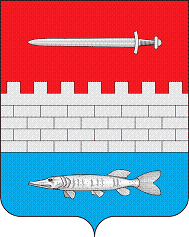                 ТАТАРСТАН РЕСПУБЛИКАСЫЯҢА ЧИШМӘМУНИЦИПАЛЬ РАЙОНЫ АКБҮРЕ АВЫЛ  ҖИРЛЕГЕБАШКАРМА КОМИТЕТЫОктябрь урамы, 44 нче йортАкбүре авылы, 423197Муниципаль хезмәт күрсәтү стандартына таләпләр исемлегеСтандартка таләпләр эчтәлегеХезмәт күрсәтүне яки таләпне билгеләүче норматив акт2.1 Муниципаль хезмәт күрсәтү исемеАдреслар бирү, үзгәртү һәм аннулирование ГрК РФ;ЗК РФ2.2 Турыдан-туры муниципаль хезмәт күрсәтүче җирле үзидарә башкарма-боеру органы исемеТатарстан Республикасы Яңа Чишмә муниципаль районы Акбүре авыл җирлеге башкарма комитетыПоложение об ИК2.3 Муниципаль хезмәт күрсәтү нәтиҗәсенең тасвирламасы1. Карар (боерык) бирү, үзгәртү объектка адресации адреслары яки аннулировании аның адресын (кушымта №2).2. Карар кире кагу турында объектка адресации адреслары яки аннулировании аның адреслары (кушымта № 3)П.39 Правил2.4 Муниципаль хезмәт күрсәтү срогы, шул исәптән муниципаль хезмәт күрсәтүдә катнашучы оешмаларга мөрәҗәгать итү зарурлыгын исәпкә алып, туктатылу мөмкинлеге Россия Федерациясе законнары белән каралган очракта муниципаль хезмәт күрсәтүне туктатып тору срогыГариза бирү көнен дә кертеп , 16 көн эчендә.Муниципаль хезмәт күрсәтү вакытын туктатып тору каралмаганПункт 37 Правил2.5 Муниципаль хезмәт күрсәтү өчен законнар һәм башка норматив хокукый актлар, шулай ук мөрәҗәгать итүче тарафыннан тапшырылырга тиешле муниципаль хезмәтләр күрсәтү өчен кирәкле һәм мәҗбүри булган хезмәтләр, аларны алу ысуллары, шул исәптән электрон формада, аларны тапшыру тәртибе нигезендә кирәкле документларның тулы исемлеге1) гариза (1нче кушымта);2) шәхесне раслаучы документлар;3) вәкил вәкаләтләрен раслаучы Документ (әгәр мөрәҗәгать итүче исеменнән вәкил эшли икән)4) Күчемсез мөлкәтнең бердәм дәүләт реестрында теркәлмәгән объект (объектлар) адресация документларын хокук билгеләүче һәм (яисә) дөрес раслый торган документлар;5) адресация объекты барлыкка килгән күчемсез милек объектларының кадастр паспортлары (күчемсез милек объектларын бер һәм аннан да күбрәк яңа адресация объектлары барлыкка килгән очракта));6) объект төзелешенә рөхсәт адресация (төзелеп килүче объектлар адресациясе адресын биргәндә) һәм (яки) объектны файдалануга тапшыруга рөхсәт язуы;7) тиешле территориянең кадастр планында яисә кадастр картасында объектны урнаштыру схемасы (җир кишәрлегенә адрес бирелгән очракта));8) адресация объектының кадастр паспорты (объектка адресация бирелгән очракта, кадастр исәбенә куелган адресация);9) бинаны үзгәртеп корганда һәм (яки) яңадан планлаштырганда, бер һәм аннан да күбрәк яңа объект барлыкка килүгә китерә торган адресация кабул итү комиссиясе акты (күчемсез милек объектларын (биналарны) бер һәм аннан да күбрәк яңа объект барлыкка килгән очракта адресацияләү);Мөрәҗәгать итүчеләр (мөрәҗәгать итүче вәкилләре) гариза биргәндә, әгәр мондый документлар дәүләт хакимияте органы, җирле үзидарә органы яисә дәүләт органнары яисә җирле үзидарә органнары карамагында булган оешмалар карамагында булмаса, аңа югарыда күрсәтелгән документларны теркәргә хокуклыКагыйдәләрнең 34 пунктында күрсәтелгән документлар, вәкаләтле органга электрон документлар рәвешендә тапшырыла, мөрәҗәгать итүче (мөрәҗәгать итүче вәкиле) тарафыннан көчәйтелгән квалификацияле электрон имза кулланып таныклана.Муниципаль хезмәт алу өчен гариза бланкын гариза бирүче Башкарма комитетта шәхси мөрәҗәгать иткәндә алырга мөмкин. Бланкның электрон формасы Башкарма комитетның рәсми сайтында урнаштырылган.Гариза һәм кушымта итеп бирелә торган документлар гариза бирүче тарафыннан кәгазьдә түбәндәге ысулларның берсе белән тапшырылырга (җибәрелде) мөмкин:шәхсән (мөрәҗәгать итүче исеменнән ышаныч кәгазе нигезендә эшләүче зат);почта отправлением белән описью кертемнәр һәм уведомлением турында тапшыру.Гариза һәм документлар шулай ук мөрәҗәгать итүче тарафыннан көчәйтелгән квалификацияле электрон имза белән имзаланган электрон документ рәвешендә, гомуми файдаланудагы мәгълүмат-телекоммуникация челтәрләре аша, шул исәптән «Интернет» мәгълүмат-телекоммуникация челтәре һәм дәүләт һәм муниципаль хезмәтләрнең бердәм порталы аша да тапшырылырга мөмкин (җибәрелде).Пункт 34 Правил2.6 Дәүләт органнары, җирле үзидарә органнары һәм мөрәҗәгать итүче тәкъдим итәргә хокуклы башка оешмалар карамагында булган һәм муниципаль хезмәт күрсәтү өчен норматив хокукый актлар нигезендә кирәкле документларның тулы исемлеге, шулай ук аларны алу ысуллары, шул исәптән электрон формада, аларны дәүләт органына, җирле үзидарә органына яисә әлеге документлар карамагында булган оешмаларга тапшыру тәртибеВедомствоара хезмәттәшлек кысаларында барлыкка килә:1) Күчемсез мөлкәтнең бердәм дәүләт реестрыннан өземтә (күчемсез милек объектына теркәлгән хокуклар турында һәркем өчен мөмкин булган мәгълүматларны үз эченә алган));2) күчемсез милек объектының төп характеристикалары һәм теркәлгән хокуклары турында бердәм дәүләт күчемсез милек реестрыннан өземтә;3) торак бинаны торак булмаган бинага яки торак булмаган бинага күчерү турында җирле үзидарә органы карары (урнашу адресы бирелгән очракта, мондый адресны үзгәртү һәм юкка чыгару аны торак бинадан торак булмаган бинага яки торак булмаган бинага күчерү аркасында);4) Кагыйдәләрнең 14 пунктындагы "а" пунктчасында күрсәтелгән нигезләр буенча адресация адресы исәптән төшерелгән күчемсез милек объектының төп характеристикалары һәм теркәлгән хокуклары турында бердәм дәүләт күчемсез милек реестрыннан өземтә);5) адресация объекты буенча соратып алына торган күчемсез мөлкәтнең бердәм дәүләт кадастрында булмавы турында хәбәрнамә (Кагыйдәләрнең 14 пунктындагы "б" пунктчасында күрсәтелгән нигезләр буенча адресация адресы юкка чыгарылган очракта).Гариза бирүче тәкъдим итәргә хокуклы документларны алу ысуллары һәм тапшыру тәртибе әлеге регламентның 2.5 пункты белән билгеләнгән.Мөрәҗәгать итүчедән дәүләт органнары, җирле үзидарә органнары һәм башка оешмалар карамагында булган югарыда аталган документларны таләп итү тыела.Мөрәҗәгать итүче югарыда күрсәтелгән мәгълүматларны үз эченә алган документларны тапшырмау гариза бирүчегә хезмәт күрсәтүдән баш тарту өчен нигез булып тормый.2.7 Норматив хокукый актларда каралган очракларда муниципаль хезмәт күрсәтүче орган тарафыннан гамәлгә ашырыла торган хезмәт күрсәтү өчен килештерү таләп ителгән  дәүләт хакимияте органнары (җирле үзидарә органнары) һәм аларның структур бүлекчәләре исемлегеКилешү таләп ителми.2.8 Муниципаль хезмәт күрсәтү өчен кирәкле документларны кабул итүдән баш тарту өчен сәбәпләрнең тулы исемлеге1) тиешле зат тарафыннан документлар тапшыру;2) тапшырылган документларның әлеге регламентның 2.5 пунктында күрсәтелгән документлар исемлегенә туры килмәве;3) гаризада һәм гаризага теркәлә торган документларда теркәлмәгән төзәтүләр, аларның эчтәлеген юкка чыгарырга мөмкинлек бирми торган җитди җәрәхәтләр бар;4) тиешле органга документлар тапшыру.Хезмәт күрсәтүне туктату өчен нигез каралмаган.Нигез баш тарту өчен:а) объектка адресация бирү турындагы гариза белән әлеге Кагыйдәләрнең 27 һәм 29 пунктларында күрсәтелмәгән зат мөрәҗәгать итте;б) ведомствоара сорауга җавап булмау турында документ һәм (яки) мәгълүмат бирү өчен кирәкле объектка адресации адреслары яки аннулирования аның адресын, һәм тиешле документ түгел тәкъдим ителгән гариза бирүче (вәкиле мөрәҗәгать итүче) буенча үз инициативасы;в) объектка адресация адресы яки аның адресын гамәлдән чыгару өчен гариза бирүчегә (мөрәҗәгать итүче вәкиленә) йөкләнгән Документлар Россия Федерациясе законнары белән билгеләнгән тәртипне бозып бирелгән;г) объектка адресация бирү яки аның адресын гамәлдән чыгару өчен шартлар һәм очраклары юк, күрсәтелгән Кагыйдәләрнең 5, 8 - 11 һәм 14 - 18 пунктларында2.9 Муниципаль хезмәт күрсәтүне туктатып тору яки бирүдән баш тарту өчен сәбәпләрнең тулы исемлегеХезмәт күрсәтүне туктату өчен нигез каралмаган.Нигез баш тарту өчен:а) объектка адресация бирү турындагы гариза белән әлеге Кагыйдәләрнең 27 һәм 29 пунктларында күрсәтелмәгән зат мөрәҗәгать итте;б) ведомствоара сорауга җавап булмау турында документ һәм (яки) мәгълүмат бирү өчен кирәкле объектка адресации адреслары яки аннулирования аның адресын, һәм тиешле документ түгел тәкъдим ителгән гариза бирүче (вәкиле мөрәҗәгать итүче) буенча үз инициативасы;в) объектка адресация адресы яки аның адресын гамәлдән чыгару өчен гариза бирүчегә (мөрәҗәгать итүче вәкиленә) йөкләнгән Документлар Россия Федерациясе законнары белән билгеләнгән тәртипне бозып бирелгән;г) объектка адресация бирү яки аның адресын гамәлдән чыгару өчен шартлар һәм очраклары юк, күрсәтелгән Кагыйдәләрнең 5, 8 - 11 һәм 14 - 18 пунктларында2.10 Муниципаль хезмәт күрсәткән өчен алына торган дәүләт пошлинасы яки башка түләүне алу тәртибе, күләме һәм сәбәпләреМуниципаль хезмәт түләүсез нигездә күрсәтелә2.11 Муниципаль хезмәт күрсәтү өчен кирәкле һәм мәҗбүри булган хезмәт күрсәтүләр өчен түләү , шул исәптән мондый түләү күләмен исәпләү методикасы турында мәгълүматны да кертеп,  алу тәртибе, күләме һәм сәбәпләреКирәкле һәм мәҗбүри хезмәт күрсәтү таләп ителми2.12  Муниципаль хезмәт күрсәтү турында сорау биргәндә һәм мондый хезмәт күрсәтү нәтиҗәләрен алганда чиратның максималь вакытыЧират булганда муниципаль хезмәт алуга гариза бирү-15 минуттан да артмаска тиеш.Муниципаль хезмәт күрсәтү нәтиҗәсен алган очракта чиратта көтүнең максималь вакыты 15 минуттан артмаска тиеш2.13Мөрәҗәгать итүченең муниципаль хезмәт күрсәтү турында соравын, шул исәптән электрон формада да,  теркәү вакытыГариза кергән вакыттан бер көн эчендә.Электрон формада кергән Запрос ял (бәйрәм) көнендә икенче ял (бәйрәм) эш көненә теркәлә2.14 Муниципаль хезмәт күрсәтелә торган биналарга, гариза бирүчеләргә көтү һәм кабул итү урынына, шул исәптән инвалидларны социаль яклау турындагы  Россия Федерациясе законнары нигезендә әлеге объектларның инвалидлар өчен тоткарсызлыкны да тәэмин итеп, мондый хезмәтләр күрсәтү тәртибе турында визуаль, текстлы һәм мультимедияле мәгълүмат урнаштыру һәм рәсмиләштерүгә таләпләрМуниципаль хезмәт күрсәтү янгын системасы һәм янгын сүндерү системасы белән җиһазландырылган биналарда, документларны рәсмиләштерү өчен кирәкле җиһазлар, мәгълүмати стендлар белән башкарыла.Инвалидларның муниципаль хезмәт күрсәтү урынына тоткарлыксыз керү мөмкинлеге тәэмин ителә (уңайлы керү-бинага чыгу һәм алар чикләрендә хәрәкәт итү).Муниципаль хезмәт күрсәтү тәртибе турында визуаль, текст һәм мультимедиа мәгълүматы гариза бирүчеләр өчен уңайлы урыннарда, шул исәптән инвалидларның чикләнгән мөмкинлекләрен исәпкә алып, урнаштырылаПравила2.15 Муниципаль хезмәт күрсәтүнең һәркем өчен мөмкинлеге  һәм сыйфатлы  булу күрсәткечләре, шул исәптән мөрәҗәгать итүченең вазыйфаи затлар белән үзара хезмәттәшлеге һәм аларның дәвамлылыгы, дәүләт һәм муниципаль хезмәтләр күрсәтүнең күпфункцияле үзәгендә муниципаль хезмәт алу мөмкинлеге, дәүләт һәм муниципаль хезмәтләр күрсәтүнең күпфункцияле үзәгенең эш урыннарында, муниципаль хезмәт күрсәтүнең барышы турында, шул исәптән мәгълүмати-коммуникацион технологияләр куллану белән дә, мәгълүмат алу мөмкинлегеМуниципаль хезмәт күрсәтүләрнең һәркем өчен мөмкин булуы күрсәткечләре булып тора:Татарстан Республикасы Яңа Чишмә муниципаль районы Акбүре авыл җирлеге башкарма комитеты бинасының җәмәгать транспортыннан файдалану мөмкинлеге зонасында урнашуы;кирәкле сандагы белгечләр, шулай ук гариза бирүчеләрдән документлар кабул ителә торган биналар булу;Татарстан Республикасы Яңа Чишмә муниципаль районы Акбүре  авыл җирлеге Башкарма комитетының мәгълүмат стендларында, «Интернет» челтәрендә, дәүләт һәм муниципаль хезмәтләрнең бердәм порталында Муниципаль хезмәт күрсәтү ысуллары, тәртибе һәм сроклары турында тулы мәгълүмат булу;башка затлар белән беррәттән, инвалидларга хезмәт күрсәтүгә комачаулаучы киртәләрне җиңеп чыгарга ярдәм күрсәтү.Муниципаль хезмәт күрсәтүнең сыйфаты булмау белән характерлана:мөрәҗәгать итүчеләргә документлар кабул итү һәм бирү чиратлары;муниципаль хезмәт күрсәтү срокларын бозу;муниципаль хезмәт күрсәтүче муниципаль хезмәткәрләрнең гамәлләренә (гамәл кылмауларына) карата шикаять;муниципаль хезмәт күрсәтүче муниципаль хезмәткәрләрнең гариза бирүчеләргә карата әдәпсез, игътибарсыз мөнәсәбәтенә карата шикаятьләр.Муниципаль хезмәт күрсәтү турында сорау биргәндә һәм муниципаль хезмәт нәтиҗәсе алган очракта муниципаль хезмәт күрсәтүче вазыйфаи затның һәм мөрәҗәгать итүченең бер тапкыр үзара хезмәттәшлеге күздә тотыла. Хезмәттәшлекнең озынлыгы регламент белән билгеләнә.Дәүләт һәм муниципаль хезмәтләр күрсәтүнең күпфункцияле үзәгендә (Алга таба – КФҮ) муниципаль хезмәт күрсәткәндә, КФҮнең ерак урнашкан эш урыннарында консультация бирүне, документлар кабул итүне һәм бирүне КФҮ белгече башкара.Муниципаль хезмәт күрсәтүнең барышы турында мәгълүмат мөрәҗәгать итүче тарафыннан http сайтында алырга мөмкин:/ www.novosheshminsk.tatarstan.ru дәүләт һәм муниципаль хезмәтләрнең бердәм порталында, КФҮләрдә2.16. Электрон формада муниципаль хезмәт күрсәтү үзенчәлекләреМуниципаль хезмәтләрне электрон формада алу тәртибе турында консультацияне Интернет аша яисә Татарстан Республикасы дәүләт һәм муниципаль хезмәтләр Порталы аша алырга мөмкин. Электрон документ формасында муниципаль хезмәт күрсәтү турында гариза «Интернет» мәгълүмати-телекоммуникация челтәрендә федераль адреслы Система порталыннан, Татарстан Республикасы дәүләт һәм муниципаль хезмәтләр порталыннан файдаланып бирелә (http://uslugi. tatar.ru/) яки дәүләт һәм муниципаль хезмәтләр (функцияләр) бердәм порталы (http:/ www.gosuslugi.ru/)Лист N ___Лист N ___Лист N ___Всего листов ___1ЗаявлениеЗаявлениеЗаявлениеЗаявление2Заявление приняторегистрационный номер _______________количество листов заявления ___________количество прилагаемых документов ____,в том числе оригиналов ___, копий ____, количество листов в оригиналах ____, копиях ____ФИО должностного лица ________________подпись должностного лица ____________Заявление приняторегистрационный номер _______________количество листов заявления ___________количество прилагаемых документов ____,в том числе оригиналов ___, копий ____, количество листов в оригиналах ____, копиях ____ФИО должностного лица ________________подпись должностного лица ____________Заявление приняторегистрационный номер _______________количество листов заявления ___________количество прилагаемых документов ____,в том числе оригиналов ___, копий ____, количество листов в оригиналах ____, копиях ____ФИО должностного лица ________________подпись должностного лица ____________Заявление приняторегистрационный номер _______________количество листов заявления ___________количество прилагаемых документов ____,в том числе оригиналов ___, копий ____, количество листов в оригиналах ____, копиях ____ФИО должностного лица ________________подпись должностного лица ____________Заявление приняторегистрационный номер _______________количество листов заявления ___________количество прилагаемых документов ____,в том числе оригиналов ___, копий ____, количество листов в оригиналах ____, копиях ____ФИО должностного лица ________________подпись должностного лица ____________1в----------------------------------------(наименование органа местного самоуправления, органа______________________________государственной власти субъекта Российской Федерации - городов федерального значения или органа местного самоуправления внутригородского муниципального образования города федерального значения, уполномоченного законом субъекта Российской Федерации на присвоение объектам адресации адресов)в----------------------------------------(наименование органа местного самоуправления, органа______________________________государственной власти субъекта Российской Федерации - городов федерального значения или органа местного самоуправления внутригородского муниципального образования города федерального значения, уполномоченного законом субъекта Российской Федерации на присвоение объектам адресации адресов)в----------------------------------------(наименование органа местного самоуправления, органа______________________________государственной власти субъекта Российской Федерации - городов федерального значения или органа местного самоуправления внутригородского муниципального образования города федерального значения, уполномоченного законом субъекта Российской Федерации на присвоение объектам адресации адресов)в----------------------------------------(наименование органа местного самоуправления, органа______________________________государственной власти субъекта Российской Федерации - городов федерального значения или органа местного самоуправления внутригородского муниципального образования города федерального значения, уполномоченного законом субъекта Российской Федерации на присвоение объектам адресации адресов)2Заявление приняторегистрационный номер _______________количество листов заявления ___________количество прилагаемых документов ____,в том числе оригиналов ___, копий ____, количество листов в оригиналах ____, копиях ____ФИО должностного лица ________________подпись должностного лица ____________Заявление приняторегистрационный номер _______________количество листов заявления ___________количество прилагаемых документов ____,в том числе оригиналов ___, копий ____, количество листов в оригиналах ____, копиях ____ФИО должностного лица ________________подпись должностного лица ____________Заявление приняторегистрационный номер _______________количество листов заявления ___________количество прилагаемых документов ____,в том числе оригиналов ___, копий ____, количество листов в оригиналах ____, копиях ____ФИО должностного лица ________________подпись должностного лица ____________Заявление приняторегистрационный номер _______________количество листов заявления ___________количество прилагаемых документов ____,в том числе оригиналов ___, копий ____, количество листов в оригиналах ____, копиях ____ФИО должностного лица ________________подпись должностного лица ____________Заявление приняторегистрационный номер _______________количество листов заявления ___________количество прилагаемых документов ____,в том числе оригиналов ___, копий ____, количество листов в оригиналах ____, копиях ____ФИО должностного лица ________________подпись должностного лица ____________1в----------------------------------------(наименование органа местного самоуправления, органа______________________________государственной власти субъекта Российской Федерации - городов федерального значения или органа местного самоуправления внутригородского муниципального образования города федерального значения, уполномоченного законом субъекта Российской Федерации на присвоение объектам адресации адресов)в----------------------------------------(наименование органа местного самоуправления, органа______________________________государственной власти субъекта Российской Федерации - городов федерального значения или органа местного самоуправления внутригородского муниципального образования города федерального значения, уполномоченного законом субъекта Российской Федерации на присвоение объектам адресации адресов)в----------------------------------------(наименование органа местного самоуправления, органа______________________________государственной власти субъекта Российской Федерации - городов федерального значения или органа местного самоуправления внутригородского муниципального образования города федерального значения, уполномоченного законом субъекта Российской Федерации на присвоение объектам адресации адресов)в----------------------------------------(наименование органа местного самоуправления, органа______________________________государственной власти субъекта Российской Федерации - городов федерального значения или органа местного самоуправления внутригородского муниципального образования города федерального значения, уполномоченного законом субъекта Российской Федерации на присвоение объектам адресации адресов)2дата "__" ____________ ____ г.дата "__" ____________ ____ г.дата "__" ____________ ____ г.дата "__" ____________ ____ г.дата "__" ____________ ____ г.3.1Прошу в отношении объекта адресации:Прошу в отношении объекта адресации:Прошу в отношении объекта адресации:Прошу в отношении объекта адресации:Прошу в отношении объекта адресации:Прошу в отношении объекта адресации:Прошу в отношении объекта адресации:Прошу в отношении объекта адресации:Прошу в отношении объекта адресации:Прошу в отношении объекта адресации:3.1Вид:Вид:Вид:Вид:Вид:Вид:Вид:Вид:Вид:Вид:3.1Земельный участокСооружениеСооружениеСооружениеСооружениеОбъект незавершенного строительстваОбъект незавершенного строительства3.1Объект незавершенного строительстваОбъект незавершенного строительства3.1ЗданиеПомещениеПомещениеПомещениеПомещениеОбъект незавершенного строительстваОбъект незавершенного строительства3.1Объект незавершенного строительстваОбъект незавершенного строительства3.2Присвоить адресПрисвоить адресПрисвоить адресПрисвоить адресПрисвоить адресПрисвоить адресПрисвоить адресПрисвоить адресПрисвоить адресПрисвоить адрес3.2В связи с:В связи с:В связи с:В связи с:В связи с:В связи с:В связи с:В связи с:В связи с:В связи с:3.2Образованием земельного участка(ов) из земель, находящихся в государственной или муниципальной собственностиОбразованием земельного участка(ов) из земель, находящихся в государственной или муниципальной собственностиОбразованием земельного участка(ов) из земель, находящихся в государственной или муниципальной собственностиОбразованием земельного участка(ов) из земель, находящихся в государственной или муниципальной собственностиОбразованием земельного участка(ов) из земель, находящихся в государственной или муниципальной собственностиОбразованием земельного участка(ов) из земель, находящихся в государственной или муниципальной собственностиОбразованием земельного участка(ов) из земель, находящихся в государственной или муниципальной собственностиОбразованием земельного участка(ов) из земель, находящихся в государственной или муниципальной собственностиОбразованием земельного участка(ов) из земель, находящихся в государственной или муниципальной собственности3.2Количество образуемых земельных участковКоличество образуемых земельных участковКоличество образуемых земельных участковКоличество образуемых земельных участков3.2Дополнительная информация:Дополнительная информация:Дополнительная информация:Дополнительная информация:3.2Дополнительная информация:Дополнительная информация:Дополнительная информация:Дополнительная информация:3.2Дополнительная информация:Дополнительная информация:Дополнительная информация:Дополнительная информация:3.2Образованием земельного участка(ов) путем раздела земельного участкаОбразованием земельного участка(ов) путем раздела земельного участкаОбразованием земельного участка(ов) путем раздела земельного участкаОбразованием земельного участка(ов) путем раздела земельного участкаОбразованием земельного участка(ов) путем раздела земельного участкаОбразованием земельного участка(ов) путем раздела земельного участкаОбразованием земельного участка(ов) путем раздела земельного участкаОбразованием земельного участка(ов) путем раздела земельного участкаОбразованием земельного участка(ов) путем раздела земельного участкаОбразованием земельного участка(ов) путем раздела земельного участка3.2Количество образуемых земельных участковКоличество образуемых земельных участковКоличество образуемых земельных участковКоличество образуемых земельных участков3.2Кадастровый номер земельного участка, раздел которого осуществляетсяКадастровый номер земельного участка, раздел которого осуществляетсяКадастровый номер земельного участка, раздел которого осуществляетсяКадастровый номер земельного участка, раздел которого осуществляетсяАдрес земельного участка, раздел которого осуществляетсяАдрес земельного участка, раздел которого осуществляетсяАдрес земельного участка, раздел которого осуществляетсяАдрес земельного участка, раздел которого осуществляетсяАдрес земельного участка, раздел которого осуществляетсяАдрес земельного участка, раздел которого осуществляется3.23.23.2Образованием земельного участка путем объединения земельных участковОбразованием земельного участка путем объединения земельных участковОбразованием земельного участка путем объединения земельных участковОбразованием земельного участка путем объединения земельных участковОбразованием земельного участка путем объединения земельных участковОбразованием земельного участка путем объединения земельных участковОбразованием земельного участка путем объединения земельных участковОбразованием земельного участка путем объединения земельных участковОбразованием земельного участка путем объединения земельных участков3.2Количество объединяемых земельных участковКоличество объединяемых земельных участковКоличество объединяемых земельных участковКоличество объединяемых земельных участков3.2Кадастровый номер объединяемого земельного участка <1>Кадастровый номер объединяемого земельного участка <1>Кадастровый номер объединяемого земельного участка <1>Кадастровый номер объединяемого земельного участка <1>Адрес объединяемого земельного участка <1>Адрес объединяемого земельного участка <1>Адрес объединяемого земельного участка <1>Адрес объединяемого земельного участка <1>Адрес объединяемого земельного участка <1>Адрес объединяемого земельного участка <1>3.23.2Лист N ___Всего листов ___Образованием земельного участка(ов) путем выдела из земельного участкаОбразованием земельного участка(ов) путем выдела из земельного участкаОбразованием земельного участка(ов) путем выдела из земельного участкаОбразованием земельного участка(ов) путем выдела из земельного участкаКоличество образуемых земельных участков (за исключением земельного участка, из которого осуществляется выдел)Количество образуемых земельных участков (за исключением земельного участка, из которого осуществляется выдел)Кадастровый номер земельного участка, из которого осуществляется выделКадастровый номер земельного участка, из которого осуществляется выделАдрес земельного участка, из которого осуществляется выделАдрес земельного участка, из которого осуществляется выделАдрес земельного участка, из которого осуществляется выделОбразованием земельного участка(ов) путем перераспределения земельных участковОбразованием земельного участка(ов) путем перераспределения земельных участковОбразованием земельного участка(ов) путем перераспределения земельных участковОбразованием земельного участка(ов) путем перераспределения земельных участковКоличество образуемых земельных участковКоличество образуемых земельных участковКоличество земельных участков, которые перераспределяютсяКоличество земельных участков, которые перераспределяютсяКоличество земельных участков, которые перераспределяютсяКадастровый номер земельного участка, который перераспределяется <2>Кадастровый номер земельного участка, который перераспределяется <2>Адрес земельного участка, который перераспределяется <2>Адрес земельного участка, который перераспределяется <2>Адрес земельного участка, который перераспределяется <2>Строительством, реконструкцией здания, сооруженияСтроительством, реконструкцией здания, сооруженияСтроительством, реконструкцией здания, сооруженияСтроительством, реконструкцией здания, сооруженияНаименование объекта строительства (реконструкции) в соответствии с проектной документациейНаименование объекта строительства (реконструкции) в соответствии с проектной документациейКадастровый номер земельного участка, на котором осуществляется строительство (реконструкция)Кадастровый номер земельного участка, на котором осуществляется строительство (реконструкция)Адрес земельного участка, на котором осуществляется строительство (реконструкция)Адрес земельного участка, на котором осуществляется строительство (реконструкция)Адрес земельного участка, на котором осуществляется строительство (реконструкция)Подготовкой в отношении следующего объекта адресации документов, необходимых для осуществления государственного кадастрового учета указанного объекта адресации, в случае, если в соответствии с Градостроительным кодексом Российской Федерации, законодательством субъектов Российской Федерации о градостроительной деятельности для его строительства, реконструкции выдача разрешения на строительство не требуетсяПодготовкой в отношении следующего объекта адресации документов, необходимых для осуществления государственного кадастрового учета указанного объекта адресации, в случае, если в соответствии с Градостроительным кодексом Российской Федерации, законодательством субъектов Российской Федерации о градостроительной деятельности для его строительства, реконструкции выдача разрешения на строительство не требуетсяПодготовкой в отношении следующего объекта адресации документов, необходимых для осуществления государственного кадастрового учета указанного объекта адресации, в случае, если в соответствии с Градостроительным кодексом Российской Федерации, законодательством субъектов Российской Федерации о градостроительной деятельности для его строительства, реконструкции выдача разрешения на строительство не требуетсяПодготовкой в отношении следующего объекта адресации документов, необходимых для осуществления государственного кадастрового учета указанного объекта адресации, в случае, если в соответствии с Градостроительным кодексом Российской Федерации, законодательством субъектов Российской Федерации о градостроительной деятельности для его строительства, реконструкции выдача разрешения на строительство не требуетсяТип здания, сооружения, объекта незавершенного строительстваТип здания, сооружения, объекта незавершенного строительстваНаименование объекта строительства (реконструкции) (при наличии проектной документации указывается в соответствии с проектной документацией)Наименование объекта строительства (реконструкции) (при наличии проектной документации указывается в соответствии с проектной документацией)Кадастровый номер земельного участка, на котором осуществляется строительство (реконструкция)Кадастровый номер земельного участка, на котором осуществляется строительство (реконструкция)Адрес земельного участка, на котором осуществляется строительство (реконструкция)Адрес земельного участка, на котором осуществляется строительство (реконструкция)Адрес земельного участка, на котором осуществляется строительство (реконструкция)Переводом жилого помещения в нежилое помещение и нежилого помещения в жилое помещениеПереводом жилого помещения в нежилое помещение и нежилого помещения в жилое помещениеПереводом жилого помещения в нежилое помещение и нежилого помещения в жилое помещениеПереводом жилого помещения в нежилое помещение и нежилого помещения в жилое помещениеКадастровый номер помещенияКадастровый номер помещенияАдрес помещенияАдрес помещенияАдрес помещенияЛист N ___Лист N ___Всего листов ___Всего листов ___Образованием помещения(ий) в здании, сооружении путем раздела здания, сооруженияОбразованием помещения(ий) в здании, сооружении путем раздела здания, сооруженияОбразованием помещения(ий) в здании, сооружении путем раздела здания, сооруженияОбразованием помещения(ий) в здании, сооружении путем раздела здания, сооруженияОбразованием помещения(ий) в здании, сооружении путем раздела здания, сооруженияОбразованием помещения(ий) в здании, сооружении путем раздела здания, сооруженияОбразованием помещения(ий) в здании, сооружении путем раздела здания, сооруженияОбразованием помещения(ий) в здании, сооружении путем раздела здания, сооруженияОбразованием помещения(ий) в здании, сооружении путем раздела здания, сооруженияОбразованием помещения(ий) в здании, сооружении путем раздела здания, сооруженияОбразованием помещения(ий) в здании, сооружении путем раздела здания, сооруженияОбразование жилого помещенияОбразование жилого помещенияОбразование жилого помещенияКоличество образуемых помещенийКоличество образуемых помещенийКоличество образуемых помещенийКоличество образуемых помещенийКоличество образуемых помещенийКоличество образуемых помещенийОбразование нежилого помещенияОбразование нежилого помещенияОбразование нежилого помещенияКоличество образуемых помещенийКоличество образуемых помещенийКоличество образуемых помещенийКоличество образуемых помещенийКоличество образуемых помещенийКоличество образуемых помещенийКадастровый номер здания, сооруженияКадастровый номер здания, сооруженияКадастровый номер здания, сооруженияКадастровый номер здания, сооруженияАдрес здания, сооруженияАдрес здания, сооруженияАдрес здания, сооруженияАдрес здания, сооруженияАдрес здания, сооруженияАдрес здания, сооруженияАдрес здания, сооруженияАдрес здания, сооруженияДополнительная информация:Дополнительная информация:Дополнительная информация:Дополнительная информация:Образованием помещения(ий) в здании, сооружении путем раздела помещенияОбразованием помещения(ий) в здании, сооружении путем раздела помещенияОбразованием помещения(ий) в здании, сооружении путем раздела помещенияОбразованием помещения(ий) в здании, сооружении путем раздела помещенияОбразованием помещения(ий) в здании, сооружении путем раздела помещенияОбразованием помещения(ий) в здании, сооружении путем раздела помещенияОбразованием помещения(ий) в здании, сооружении путем раздела помещенияОбразованием помещения(ий) в здании, сооружении путем раздела помещенияОбразованием помещения(ий) в здании, сооружении путем раздела помещенияОбразованием помещения(ий) в здании, сооружении путем раздела помещенияОбразованием помещения(ий) в здании, сооружении путем раздела помещенияНазначение помещения (жилое (нежилое) помещение) <3>Назначение помещения (жилое (нежилое) помещение) <3>Назначение помещения (жилое (нежилое) помещение) <3>Вид помещения <3>Вид помещения <3>Вид помещения <3>Вид помещения <3>Вид помещения <3>Вид помещения <3>Количество помещений <3>Количество помещений <3>Количество помещений <3>Кадастровый номер помещения, раздел которого осуществляетсяКадастровый номер помещения, раздел которого осуществляетсяКадастровый номер помещения, раздел которого осуществляетсяКадастровый номер помещения, раздел которого осуществляетсяАдрес помещения, раздел которого осуществляетсяАдрес помещения, раздел которого осуществляетсяАдрес помещения, раздел которого осуществляетсяАдрес помещения, раздел которого осуществляетсяАдрес помещения, раздел которого осуществляетсяАдрес помещения, раздел которого осуществляетсяАдрес помещения, раздел которого осуществляетсяАдрес помещения, раздел которого осуществляетсяДополнительная информация:Дополнительная информация:Дополнительная информация:Дополнительная информация:Образованием помещения в здании, сооружении путем объединения помещений в здании, сооруженииОбразованием помещения в здании, сооружении путем объединения помещений в здании, сооруженииОбразованием помещения в здании, сооружении путем объединения помещений в здании, сооруженииОбразованием помещения в здании, сооружении путем объединения помещений в здании, сооруженииОбразованием помещения в здании, сооружении путем объединения помещений в здании, сооруженииОбразованием помещения в здании, сооружении путем объединения помещений в здании, сооруженииОбразованием помещения в здании, сооружении путем объединения помещений в здании, сооруженииОбразованием помещения в здании, сооружении путем объединения помещений в здании, сооруженииОбразованием помещения в здании, сооружении путем объединения помещений в здании, сооруженииОбразованием помещения в здании, сооружении путем объединения помещений в здании, сооруженииОбразованием помещения в здании, сооружении путем объединения помещений в здании, сооруженииОбразование жилого помещенияОбразование жилого помещенияОбразование жилого помещенияОбразование жилого помещенияОбразование нежилого помещенияОбразование нежилого помещенияОбразование нежилого помещенияОбразование нежилого помещенияОбразование нежилого помещенияКоличество объединяемых помещенийКоличество объединяемых помещенийКоличество объединяемых помещенийКоличество объединяемых помещенийКадастровый номер объединяемого помещения <4>Кадастровый номер объединяемого помещения <4>Кадастровый номер объединяемого помещения <4>Кадастровый номер объединяемого помещения <4>Адрес объединяемого помещения <4>Адрес объединяемого помещения <4>Адрес объединяемого помещения <4>Адрес объединяемого помещения <4>Адрес объединяемого помещения <4>Адрес объединяемого помещения <4>Адрес объединяемого помещения <4>Адрес объединяемого помещения <4>Дополнительная информация:Дополнительная информация:Дополнительная информация:Дополнительная информация:Образованием помещения в здании, сооружении путем переустройства и (или) перепланировки мест общего пользованияОбразованием помещения в здании, сооружении путем переустройства и (или) перепланировки мест общего пользованияОбразованием помещения в здании, сооружении путем переустройства и (или) перепланировки мест общего пользованияОбразованием помещения в здании, сооружении путем переустройства и (или) перепланировки мест общего пользованияОбразованием помещения в здании, сооружении путем переустройства и (или) перепланировки мест общего пользованияОбразованием помещения в здании, сооружении путем переустройства и (или) перепланировки мест общего пользованияОбразованием помещения в здании, сооружении путем переустройства и (или) перепланировки мест общего пользованияОбразованием помещения в здании, сооружении путем переустройства и (или) перепланировки мест общего пользованияОбразованием помещения в здании, сооружении путем переустройства и (или) перепланировки мест общего пользованияОбразованием помещения в здании, сооружении путем переустройства и (или) перепланировки мест общего пользованияОбразованием помещения в здании, сооружении путем переустройства и (или) перепланировки мест общего пользованияОбразование жилого помещенияОбразование жилого помещенияОбразование жилого помещенияОбразование жилого помещенияОбразование нежилого помещенияОбразование нежилого помещенияОбразование нежилого помещенияОбразование нежилого помещенияОбразование нежилого помещенияКоличество образуемых помещенийКоличество образуемых помещенийКоличество образуемых помещенийКоличество образуемых помещенийКадастровый номер здания, сооруженияКадастровый номер здания, сооруженияКадастровый номер здания, сооруженияКадастровый номер здания, сооруженияАдрес здания, сооруженияАдрес здания, сооруженияАдрес здания, сооруженияАдрес здания, сооруженияАдрес здания, сооруженияАдрес здания, сооруженияАдрес здания, сооруженияАдрес здания, сооруженияДополнительная информация:Дополнительная информация:Дополнительная информация:Дополнительная информация:Лист N ___Всего листов ___3.3Аннулировать адрес объекта адресации:Аннулировать адрес объекта адресации:Аннулировать адрес объекта адресации:Аннулировать адрес объекта адресации:Аннулировать адрес объекта адресации:3.3Наименование страныНаименование страны3.3Наименование субъекта Российской ФедерацииНаименование субъекта Российской Федерации3.3Наименование муниципального района, городского округа или внутригородской территории (для городов федерального значения) в составе субъекта Российской ФедерацииНаименование муниципального района, городского округа или внутригородской территории (для городов федерального значения) в составе субъекта Российской Федерации3.3Наименование поселенияНаименование поселения3.3Наименование внутригородского района городского округаНаименование внутригородского района городского округа3.3Наименование населенного пунктаНаименование населенного пункта3.3Наименование элемента планировочной структурыНаименование элемента планировочной структуры3.3Наименование элемента улично-дорожной сетиНаименование элемента улично-дорожной сети3.3Номер земельного участкаНомер земельного участка3.3Тип и номер здания, сооружения или объекта незавершенного строительстваТип и номер здания, сооружения или объекта незавершенного строительства3.3Тип и номер помещения, расположенного в здании или сооруженииТип и номер помещения, расположенного в здании или сооружении3.3Тип и номер помещения в пределах квартиры (в отношении коммунальных квартир)Тип и номер помещения в пределах квартиры (в отношении коммунальных квартир)3.3Дополнительная информация:Дополнительная информация:3.3Дополнительная информация:Дополнительная информация:3.3Дополнительная информация:Дополнительная информация:3.3В связи с:В связи с:В связи с:В связи с:В связи с:3.3Прекращением существования объекта адресацииПрекращением существования объекта адресацииПрекращением существования объекта адресацииПрекращением существования объекта адресации3.3Отказом в осуществлении кадастрового учета объекта адресации по основаниям, указанным в пунктах 1 и 3 части 2 статьи 27 Федерального закона от 24 июля 2007 года N 221-ФЗ "О государственном кадастре недвижимости" (Собрание законодательства Российской Федерации, 2007, N 31, ст. 4017; 2008, N 30, ст. 3597; 2009, N 52, ст. 6410; 2011, N 1, ст. 47; N 49, ст. 7061; N 50, ст. 7365; 2012, N 31, ст. 4322; 2013, N 30, ст. 4083; официальный интернет-портал правовой информации www.pravo.gov.ru, 23 декабря 2014 г.)Отказом в осуществлении кадастрового учета объекта адресации по основаниям, указанным в пунктах 1 и 3 части 2 статьи 27 Федерального закона от 24 июля 2007 года N 221-ФЗ "О государственном кадастре недвижимости" (Собрание законодательства Российской Федерации, 2007, N 31, ст. 4017; 2008, N 30, ст. 3597; 2009, N 52, ст. 6410; 2011, N 1, ст. 47; N 49, ст. 7061; N 50, ст. 7365; 2012, N 31, ст. 4322; 2013, N 30, ст. 4083; официальный интернет-портал правовой информации www.pravo.gov.ru, 23 декабря 2014 г.)Отказом в осуществлении кадастрового учета объекта адресации по основаниям, указанным в пунктах 1 и 3 части 2 статьи 27 Федерального закона от 24 июля 2007 года N 221-ФЗ "О государственном кадастре недвижимости" (Собрание законодательства Российской Федерации, 2007, N 31, ст. 4017; 2008, N 30, ст. 3597; 2009, N 52, ст. 6410; 2011, N 1, ст. 47; N 49, ст. 7061; N 50, ст. 7365; 2012, N 31, ст. 4322; 2013, N 30, ст. 4083; официальный интернет-портал правовой информации www.pravo.gov.ru, 23 декабря 2014 г.)Отказом в осуществлении кадастрового учета объекта адресации по основаниям, указанным в пунктах 1 и 3 части 2 статьи 27 Федерального закона от 24 июля 2007 года N 221-ФЗ "О государственном кадастре недвижимости" (Собрание законодательства Российской Федерации, 2007, N 31, ст. 4017; 2008, N 30, ст. 3597; 2009, N 52, ст. 6410; 2011, N 1, ст. 47; N 49, ст. 7061; N 50, ст. 7365; 2012, N 31, ст. 4322; 2013, N 30, ст. 4083; официальный интернет-портал правовой информации www.pravo.gov.ru, 23 декабря 2014 г.)3.3Присвоением объекту адресации нового адресаПрисвоением объекту адресации нового адресаПрисвоением объекту адресации нового адресаПрисвоением объекту адресации нового адреса3.3Дополнительная информация:Дополнительная информация:3.3Дополнительная информация:Дополнительная информация:3.3Дополнительная информация:Дополнительная информация:Лист N ___Лист N ___Всего листов ___Всего листов ___4Собственник объекта адресации или лицо, обладающее иным вещным правом на объект адресацииСобственник объекта адресации или лицо, обладающее иным вещным правом на объект адресацииСобственник объекта адресации или лицо, обладающее иным вещным правом на объект адресацииСобственник объекта адресации или лицо, обладающее иным вещным правом на объект адресацииСобственник объекта адресации или лицо, обладающее иным вещным правом на объект адресацииСобственник объекта адресации или лицо, обладающее иным вещным правом на объект адресацииСобственник объекта адресации или лицо, обладающее иным вещным правом на объект адресацииСобственник объекта адресации или лицо, обладающее иным вещным правом на объект адресацииСобственник объекта адресации или лицо, обладающее иным вещным правом на объект адресацииСобственник объекта адресации или лицо, обладающее иным вещным правом на объект адресацииСобственник объекта адресации или лицо, обладающее иным вещным правом на объект адресацииСобственник объекта адресации или лицо, обладающее иным вещным правом на объект адресацииСобственник объекта адресации или лицо, обладающее иным вещным правом на объект адресацииСобственник объекта адресации или лицо, обладающее иным вещным правом на объект адресации4физическое лицо:физическое лицо:физическое лицо:физическое лицо:физическое лицо:физическое лицо:физическое лицо:физическое лицо:физическое лицо:физическое лицо:физическое лицо:физическое лицо:фамилия:фамилия:фамилия:имя (полностью):имя (полностью):имя (полностью):имя (полностью):отчество (полностью) (при наличии):отчество (полностью) (при наличии):отчество (полностью) (при наличии):отчество (полностью) (при наличии):ИНН (при наличии):документ, удостоверяющий личность:документ, удостоверяющий личность:документ, удостоверяющий личность:вид:вид:вид:вид:серия:серия:серия:серия:номер:документ, удостоверяющий личность:документ, удостоверяющий личность:документ, удостоверяющий личность:документ, удостоверяющий личность:документ, удостоверяющий личность:документ, удостоверяющий личность:дата выдачи:дата выдачи:дата выдачи:дата выдачи:кем выдан:кем выдан:кем выдан:кем выдан:кем выдан:документ, удостоверяющий личность:документ, удостоверяющий личность:документ, удостоверяющий личность:"__" ______ ____ г."__" ______ ____ г."__" ______ ____ г."__" ______ ____ г.документ, удостоверяющий личность:документ, удостоверяющий личность:документ, удостоверяющий личность:"__" ______ ____ г."__" ______ ____ г."__" ______ ____ г."__" ______ ____ г.почтовый адрес:почтовый адрес:почтовый адрес:телефон для связи:телефон для связи:телефон для связи:телефон для связи:телефон для связи:телефон для связи:адрес электронной почты (при наличии):адрес электронной почты (при наличии):адрес электронной почты (при наличии):юридическое лицо, в том числе орган государственной власти, иной государственный орган, орган местного самоуправления:юридическое лицо, в том числе орган государственной власти, иной государственный орган, орган местного самоуправления:юридическое лицо, в том числе орган государственной власти, иной государственный орган, орган местного самоуправления:юридическое лицо, в том числе орган государственной власти, иной государственный орган, орган местного самоуправления:юридическое лицо, в том числе орган государственной власти, иной государственный орган, орган местного самоуправления:юридическое лицо, в том числе орган государственной власти, иной государственный орган, орган местного самоуправления:юридическое лицо, в том числе орган государственной власти, иной государственный орган, орган местного самоуправления:юридическое лицо, в том числе орган государственной власти, иной государственный орган, орган местного самоуправления:юридическое лицо, в том числе орган государственной власти, иной государственный орган, орган местного самоуправления:юридическое лицо, в том числе орган государственной власти, иной государственный орган, орган местного самоуправления:юридическое лицо, в том числе орган государственной власти, иной государственный орган, орган местного самоуправления:юридическое лицо, в том числе орган государственной власти, иной государственный орган, орган местного самоуправления:полное наименование:полное наименование:полное наименование:полное наименование:полное наименование:полное наименование:полное наименование:полное наименование:ИНН (для российского юридического лица):ИНН (для российского юридического лица):ИНН (для российского юридического лица):ИНН (для российского юридического лица):ИНН (для российского юридического лица):ИНН (для российского юридического лица):КПП (для российского юридического лица):КПП (для российского юридического лица):КПП (для российского юридического лица):КПП (для российского юридического лица):КПП (для российского юридического лица):КПП (для российского юридического лица):страна регистрации (инкорпорации) (для иностранного юридического лица):страна регистрации (инкорпорации) (для иностранного юридического лица):страна регистрации (инкорпорации) (для иностранного юридического лица):страна регистрации (инкорпорации) (для иностранного юридического лица):дата регистрации (для иностранного юридического лица):дата регистрации (для иностранного юридического лица):дата регистрации (для иностранного юридического лица):дата регистрации (для иностранного юридического лица):дата регистрации (для иностранного юридического лица):номер регистрации (для иностранного юридического лица):номер регистрации (для иностранного юридического лица):номер регистрации (для иностранного юридического лица):"__" ________ ____ г."__" ________ ____ г."__" ________ ____ г."__" ________ ____ г."__" ________ ____ г."__" ________ ____ г."__" ________ ____ г."__" ________ ____ г."__" ________ ____ г."__" ________ ____ г.почтовый адрес:почтовый адрес:почтовый адрес:почтовый адрес:телефон для связи:телефон для связи:телефон для связи:телефон для связи:телефон для связи:адрес электронной почты (при наличии):адрес электронной почты (при наличии):адрес электронной почты (при наличии):Вещное право на объект адресации:Вещное право на объект адресации:Вещное право на объект адресации:Вещное право на объект адресации:Вещное право на объект адресации:Вещное право на объект адресации:Вещное право на объект адресации:Вещное право на объект адресации:Вещное право на объект адресации:Вещное право на объект адресации:Вещное право на объект адресации:Вещное право на объект адресации:право собственностиправо собственностиправо собственностиправо собственностиправо собственностиправо собственностиправо собственностиправо собственностиправо собственностиправо собственностиправо собственностиправо хозяйственного ведения имуществом на объект адресацииправо хозяйственного ведения имуществом на объект адресацииправо хозяйственного ведения имуществом на объект адресацииправо хозяйственного ведения имуществом на объект адресацииправо хозяйственного ведения имуществом на объект адресацииправо хозяйственного ведения имуществом на объект адресацииправо хозяйственного ведения имуществом на объект адресацииправо хозяйственного ведения имуществом на объект адресацииправо хозяйственного ведения имуществом на объект адресацииправо хозяйственного ведения имуществом на объект адресацииправо хозяйственного ведения имуществом на объект адресацииправо оперативного управления имуществом на объект адресацииправо оперативного управления имуществом на объект адресацииправо оперативного управления имуществом на объект адресацииправо оперативного управления имуществом на объект адресацииправо оперативного управления имуществом на объект адресацииправо оперативного управления имуществом на объект адресацииправо оперативного управления имуществом на объект адресацииправо оперативного управления имуществом на объект адресацииправо оперативного управления имуществом на объект адресацииправо оперативного управления имуществом на объект адресацииправо оперативного управления имуществом на объект адресацииправо пожизненно наследуемого владения земельным участкомправо пожизненно наследуемого владения земельным участкомправо пожизненно наследуемого владения земельным участкомправо пожизненно наследуемого владения земельным участкомправо пожизненно наследуемого владения земельным участкомправо пожизненно наследуемого владения земельным участкомправо пожизненно наследуемого владения земельным участкомправо пожизненно наследуемого владения земельным участкомправо пожизненно наследуемого владения земельным участкомправо пожизненно наследуемого владения земельным участкомправо пожизненно наследуемого владения земельным участкомправо постоянного (бессрочного) пользования земельным участкомправо постоянного (бессрочного) пользования земельным участкомправо постоянного (бессрочного) пользования земельным участкомправо постоянного (бессрочного) пользования земельным участкомправо постоянного (бессрочного) пользования земельным участкомправо постоянного (бессрочного) пользования земельным участкомправо постоянного (бессрочного) пользования земельным участкомправо постоянного (бессрочного) пользования земельным участкомправо постоянного (бессрочного) пользования земельным участкомправо постоянного (бессрочного) пользования земельным участкомправо постоянного (бессрочного) пользования земельным участком5Способ получения документов (в том числе решения о присвоении объекту адресации адреса или аннулировании его адреса, оригиналов ранее представленных документов, решения об отказе в присвоении (аннулировании) объекту адресации адреса):Способ получения документов (в том числе решения о присвоении объекту адресации адреса или аннулировании его адреса, оригиналов ранее представленных документов, решения об отказе в присвоении (аннулировании) объекту адресации адреса):Способ получения документов (в том числе решения о присвоении объекту адресации адреса или аннулировании его адреса, оригиналов ранее представленных документов, решения об отказе в присвоении (аннулировании) объекту адресации адреса):Способ получения документов (в том числе решения о присвоении объекту адресации адреса или аннулировании его адреса, оригиналов ранее представленных документов, решения об отказе в присвоении (аннулировании) объекту адресации адреса):Способ получения документов (в том числе решения о присвоении объекту адресации адреса или аннулировании его адреса, оригиналов ранее представленных документов, решения об отказе в присвоении (аннулировании) объекту адресации адреса):Способ получения документов (в том числе решения о присвоении объекту адресации адреса или аннулировании его адреса, оригиналов ранее представленных документов, решения об отказе в присвоении (аннулировании) объекту адресации адреса):Способ получения документов (в том числе решения о присвоении объекту адресации адреса или аннулировании его адреса, оригиналов ранее представленных документов, решения об отказе в присвоении (аннулировании) объекту адресации адреса):Способ получения документов (в том числе решения о присвоении объекту адресации адреса или аннулировании его адреса, оригиналов ранее представленных документов, решения об отказе в присвоении (аннулировании) объекту адресации адреса):Способ получения документов (в том числе решения о присвоении объекту адресации адреса или аннулировании его адреса, оригиналов ранее представленных документов, решения об отказе в присвоении (аннулировании) объекту адресации адреса):Способ получения документов (в том числе решения о присвоении объекту адресации адреса или аннулировании его адреса, оригиналов ранее представленных документов, решения об отказе в присвоении (аннулировании) объекту адресации адреса):Способ получения документов (в том числе решения о присвоении объекту адресации адреса или аннулировании его адреса, оригиналов ранее представленных документов, решения об отказе в присвоении (аннулировании) объекту адресации адреса):Способ получения документов (в том числе решения о присвоении объекту адресации адреса или аннулировании его адреса, оригиналов ранее представленных документов, решения об отказе в присвоении (аннулировании) объекту адресации адреса):Способ получения документов (в том числе решения о присвоении объекту адресации адреса или аннулировании его адреса, оригиналов ранее представленных документов, решения об отказе в присвоении (аннулировании) объекту адресации адреса):Способ получения документов (в том числе решения о присвоении объекту адресации адреса или аннулировании его адреса, оригиналов ранее представленных документов, решения об отказе в присвоении (аннулировании) объекту адресации адреса):5ЛичноЛичноЛичноЛичноЛичноЛичноВ многофункциональном центреВ многофункциональном центреВ многофункциональном центреВ многофункциональном центреВ многофункциональном центреВ многофункциональном центреПочтовым отправлением по адресу:Почтовым отправлением по адресу:Почтовым отправлением по адресу:Почтовым отправлением по адресу:Почтовым отправлением по адресу:Почтовым отправлением по адресу:Почтовым отправлением по адресу:Почтовым отправлением по адресу:Почтовым отправлением по адресу:Почтовым отправлением по адресу:Почтовым отправлением по адресу:Почтовым отправлением по адресу:В личном кабинете Единого портала государственных и муниципальных услуг, региональных порталов государственных и муниципальных услугВ личном кабинете Единого портала государственных и муниципальных услуг, региональных порталов государственных и муниципальных услугВ личном кабинете Единого портала государственных и муниципальных услуг, региональных порталов государственных и муниципальных услугВ личном кабинете Единого портала государственных и муниципальных услуг, региональных порталов государственных и муниципальных услугВ личном кабинете Единого портала государственных и муниципальных услуг, региональных порталов государственных и муниципальных услугВ личном кабинете Единого портала государственных и муниципальных услуг, региональных порталов государственных и муниципальных услугВ личном кабинете Единого портала государственных и муниципальных услуг, региональных порталов государственных и муниципальных услугВ личном кабинете Единого портала государственных и муниципальных услуг, региональных порталов государственных и муниципальных услугВ личном кабинете Единого портала государственных и муниципальных услуг, региональных порталов государственных и муниципальных услугВ личном кабинете Единого портала государственных и муниципальных услуг, региональных порталов государственных и муниципальных услугВ личном кабинете Единого портала государственных и муниципальных услуг, региональных порталов государственных и муниципальных услугВ личном кабинете Единого портала государственных и муниципальных услуг, региональных порталов государственных и муниципальных услугВ личном кабинете Единого портала государственных и муниципальных услуг, региональных порталов государственных и муниципальных услугВ личном кабинете федеральной информационной адресной системыВ личном кабинете федеральной информационной адресной системыВ личном кабинете федеральной информационной адресной системыВ личном кабинете федеральной информационной адресной системыВ личном кабинете федеральной информационной адресной системыВ личном кабинете федеральной информационной адресной системыВ личном кабинете федеральной информационной адресной системыВ личном кабинете федеральной информационной адресной системыВ личном кабинете федеральной информационной адресной системыВ личном кабинете федеральной информационной адресной системыВ личном кабинете федеральной информационной адресной системыВ личном кабинете федеральной информационной адресной системыВ личном кабинете федеральной информационной адресной системыНа адрес электронной почты (для сообщения о получении заявления и документов)На адрес электронной почты (для сообщения о получении заявления и документов)На адрес электронной почты (для сообщения о получении заявления и документов)На адрес электронной почты (для сообщения о получении заявления и документов)На адрес электронной почты (для сообщения о получении заявления и документов)На адрес электронной почты (для сообщения о получении заявления и документов)На адрес электронной почты (для сообщения о получении заявления и документов)На адрес электронной почты (для сообщения о получении заявления и документов)На адрес электронной почты (для сообщения о получении заявления и документов)На адрес электронной почты (для сообщения о получении заявления и документов)На адрес электронной почты (для сообщения о получении заявления и документов)На адрес электронной почты (для сообщения о получении заявления и документов)6Расписку в получении документов прошу:Расписку в получении документов прошу:Расписку в получении документов прошу:Расписку в получении документов прошу:Расписку в получении документов прошу:Расписку в получении документов прошу:Расписку в получении документов прошу:Расписку в получении документов прошу:Расписку в получении документов прошу:Расписку в получении документов прошу:Расписку в получении документов прошу:Расписку в получении документов прошу:Расписку в получении документов прошу:Расписку в получении документов прошу:6Выдать личноВыдать личноВыдать личноРасписка получена: ___________________________________(подпись заявителя)Расписка получена: ___________________________________(подпись заявителя)Расписка получена: ___________________________________(подпись заявителя)Расписка получена: ___________________________________(подпись заявителя)Расписка получена: ___________________________________(подпись заявителя)Расписка получена: ___________________________________(подпись заявителя)Расписка получена: ___________________________________(подпись заявителя)Расписка получена: ___________________________________(подпись заявителя)Расписка получена: ___________________________________(подпись заявителя)Расписка получена: ___________________________________(подпись заявителя)Направить почтовым отправлением по адресу:Направить почтовым отправлением по адресу:Направить почтовым отправлением по адресу:Направить почтовым отправлением по адресу:Направить почтовым отправлением по адресу:Направить почтовым отправлением по адресу:Направить почтовым отправлением по адресу:Направить почтовым отправлением по адресу:Направить почтовым отправлением по адресу:Направить почтовым отправлением по адресу:Направить почтовым отправлением по адресу:Направить почтовым отправлением по адресу:Не направлятьНе направлятьНе направлятьНе направлятьНе направлятьНе направлятьНе направлятьНе направлятьНе направлятьНе направлятьНе направлятьНе направлятьНе направлятьЛист N ___Лист N ___Всего листов ___Всего листов ___7Заявитель:Заявитель:Заявитель:Заявитель:Заявитель:Заявитель:Заявитель:Заявитель:Заявитель:Заявитель:Заявитель:Заявитель:7Собственник объекта адресации или лицо, обладающее иным вещным правом на объект адресацииСобственник объекта адресации или лицо, обладающее иным вещным правом на объект адресацииСобственник объекта адресации или лицо, обладающее иным вещным правом на объект адресацииСобственник объекта адресации или лицо, обладающее иным вещным правом на объект адресацииСобственник объекта адресации или лицо, обладающее иным вещным правом на объект адресацииСобственник объекта адресации или лицо, обладающее иным вещным правом на объект адресацииСобственник объекта адресации или лицо, обладающее иным вещным правом на объект адресацииСобственник объекта адресации или лицо, обладающее иным вещным правом на объект адресацииСобственник объекта адресации или лицо, обладающее иным вещным правом на объект адресацииСобственник объекта адресации или лицо, обладающее иным вещным правом на объект адресацииСобственник объекта адресации или лицо, обладающее иным вещным правом на объект адресацииПредставитель собственника объекта адресации или лица, обладающего иным вещным правом на объект адресацииПредставитель собственника объекта адресации или лица, обладающего иным вещным правом на объект адресацииПредставитель собственника объекта адресации или лица, обладающего иным вещным правом на объект адресацииПредставитель собственника объекта адресации или лица, обладающего иным вещным правом на объект адресацииПредставитель собственника объекта адресации или лица, обладающего иным вещным правом на объект адресацииПредставитель собственника объекта адресации или лица, обладающего иным вещным правом на объект адресацииПредставитель собственника объекта адресации или лица, обладающего иным вещным правом на объект адресацииПредставитель собственника объекта адресации или лица, обладающего иным вещным правом на объект адресацииПредставитель собственника объекта адресации или лица, обладающего иным вещным правом на объект адресацииПредставитель собственника объекта адресации или лица, обладающего иным вещным правом на объект адресацииПредставитель собственника объекта адресации или лица, обладающего иным вещным правом на объект адресациифизическое лицо:физическое лицо:физическое лицо:физическое лицо:физическое лицо:физическое лицо:физическое лицо:физическое лицо:физическое лицо:физическое лицо:фамилия:имя (полностью):имя (полностью):имя (полностью):имя (полностью):отчество (полностью) (при наличии):отчество (полностью) (при наличии):отчество (полностью) (при наличии):отчество (полностью) (при наличии):ИНН (при наличии):документ, удостоверяющий личность:вид:вид:вид:вид:серия:серия:серия:серия:номер:документ, удостоверяющий личность:документ, удостоверяющий личность:дата выдачи:дата выдачи:дата выдачи:дата выдачи:кем выдан:кем выдан:кем выдан:кем выдан:кем выдан:документ, удостоверяющий личность:"__" ______ ____ г."__" ______ ____ г."__" ______ ____ г."__" ______ ____ г.документ, удостоверяющий личность:"__" ______ ____ г."__" ______ ____ г."__" ______ ____ г."__" ______ ____ г.почтовый адрес:телефон для связи:телефон для связи:телефон для связи:телефон для связи:телефон для связи:телефон для связи:адрес электронной почты (при наличии):адрес электронной почты (при наличии):адрес электронной почты (при наличии):наименование и реквизиты документа, подтверждающего полномочия представителя:наименование и реквизиты документа, подтверждающего полномочия представителя:наименование и реквизиты документа, подтверждающего полномочия представителя:наименование и реквизиты документа, подтверждающего полномочия представителя:наименование и реквизиты документа, подтверждающего полномочия представителя:наименование и реквизиты документа, подтверждающего полномочия представителя:наименование и реквизиты документа, подтверждающего полномочия представителя:наименование и реквизиты документа, подтверждающего полномочия представителя:наименование и реквизиты документа, подтверждающего полномочия представителя:наименование и реквизиты документа, подтверждающего полномочия представителя:юридическое лицо, в том числе орган государственной власти, иной государственный орган, орган местного самоуправления:юридическое лицо, в том числе орган государственной власти, иной государственный орган, орган местного самоуправления:юридическое лицо, в том числе орган государственной власти, иной государственный орган, орган местного самоуправления:юридическое лицо, в том числе орган государственной власти, иной государственный орган, орган местного самоуправления:юридическое лицо, в том числе орган государственной власти, иной государственный орган, орган местного самоуправления:юридическое лицо, в том числе орган государственной власти, иной государственный орган, орган местного самоуправления:юридическое лицо, в том числе орган государственной власти, иной государственный орган, орган местного самоуправления:юридическое лицо, в том числе орган государственной власти, иной государственный орган, орган местного самоуправления:юридическое лицо, в том числе орган государственной власти, иной государственный орган, орган местного самоуправления:юридическое лицо, в том числе орган государственной власти, иной государственный орган, орган местного самоуправления:полное наименование:полное наименование:полное наименование:полное наименование:КПП (для российского юридического лица):КПП (для российского юридического лица):КПП (для российского юридического лица):ИНН (для российского юридического лица):ИНН (для российского юридического лица):ИНН (для российского юридического лица):ИНН (для российского юридического лица):ИНН (для российского юридического лица):ИНН (для российского юридического лица):ИНН (для российского юридического лица):страна регистрации (инкорпорации) (для иностранного юридического лица):страна регистрации (инкорпорации) (для иностранного юридического лица):дата регистрации (для иностранного юридического лица):дата регистрации (для иностранного юридического лица):дата регистрации (для иностранного юридического лица):дата регистрации (для иностранного юридического лица):дата регистрации (для иностранного юридического лица):номер регистрации (для иностранного юридического лица):номер регистрации (для иностранного юридического лица):номер регистрации (для иностранного юридического лица):"__" _________ ____ г."__" _________ ____ г."__" _________ ____ г."__" _________ ____ г."__" _________ ____ г."__" _________ ____ г."__" _________ ____ г."__" _________ ____ г."__" _________ ____ г."__" _________ ____ г.почтовый адрес:почтовый адрес:телефон для связи:телефон для связи:телефон для связи:телефон для связи:телефон для связи:адрес электронной почты (при наличии):адрес электронной почты (при наличии):адрес электронной почты (при наличии):наименование и реквизиты документа, подтверждающего полномочия представителя:наименование и реквизиты документа, подтверждающего полномочия представителя:наименование и реквизиты документа, подтверждающего полномочия представителя:наименование и реквизиты документа, подтверждающего полномочия представителя:наименование и реквизиты документа, подтверждающего полномочия представителя:наименование и реквизиты документа, подтверждающего полномочия представителя:наименование и реквизиты документа, подтверждающего полномочия представителя:наименование и реквизиты документа, подтверждающего полномочия представителя:наименование и реквизиты документа, подтверждающего полномочия представителя:наименование и реквизиты документа, подтверждающего полномочия представителя:8Документы, прилагаемые к заявлению:Документы, прилагаемые к заявлению:Документы, прилагаемые к заявлению:Документы, прилагаемые к заявлению:Документы, прилагаемые к заявлению:Документы, прилагаемые к заявлению:Документы, прилагаемые к заявлению:Документы, прилагаемые к заявлению:Документы, прилагаемые к заявлению:Документы, прилагаемые к заявлению:Документы, прилагаемые к заявлению:Документы, прилагаемые к заявлению:8888Оригинал в количестве ___ экз., на ___ л.Оригинал в количестве ___ экз., на ___ л.Оригинал в количестве ___ экз., на ___ л.Оригинал в количестве ___ экз., на ___ л.Оригинал в количестве ___ экз., на ___ л.Оригинал в количестве ___ экз., на ___ л.Копия в количестве ___ экз., на ___ л.Копия в количестве ___ экз., на ___ л.Копия в количестве ___ экз., на ___ л.Копия в количестве ___ экз., на ___ л.Копия в количестве ___ экз., на ___ л.Копия в количестве ___ экз., на ___ л.8888Оригинал в количестве ___ экз., на ___ л.Оригинал в количестве ___ экз., на ___ л.Оригинал в количестве ___ экз., на ___ л.Оригинал в количестве ___ экз., на ___ л.Оригинал в количестве ___ экз., на ___ л.Оригинал в количестве ___ экз., на ___ л.Копия в количестве ___ экз., на ___ л.Копия в количестве ___ экз., на ___ л.Копия в количестве ___ экз., на ___ л.Копия в количестве ___ экз., на ___ л.Копия в количестве ___ экз., на ___ л.Копия в количестве ___ экз., на ___ л.8888Оригинал в количестве ___ экз., на ___ л.Оригинал в количестве ___ экз., на ___ л.Оригинал в количестве ___ экз., на ___ л.Оригинал в количестве ___ экз., на ___ л.Оригинал в количестве ___ экз., на ___ л.Оригинал в количестве ___ экз., на ___ л.Копия в количестве ___ экз., на ___ л.Копия в количестве ___ экз., на ___ л.Копия в количестве ___ экз., на ___ л.Копия в количестве ___ экз., на ___ л.Копия в количестве ___ экз., на ___ л.Копия в количестве ___ экз., на ___ л.9Примечание:Примечание:Примечание:Примечание:Примечание:Примечание:Примечание:Примечание:Примечание:Примечание:Примечание:Примечание:99999Лист N ___Всего листов ___10Подтверждаю свое согласие, а также согласие представляемого мною лица на обработку персональных данных (сбор, систематизацию, накопление, хранение, уточнение (обновление, изменение), использование, распространение (в том числе передачу), обезличивание, блокирование, уничтожение персональных данных, а также иные действия, необходимые для обработки персональных данных в рамках предоставления органами, осуществляющими присвоение, изменение и аннулирование адресов, в соответствии с законодательством Российской Федерации), в том числе в автоматизированном режиме, включая принятие решений на их основе органом, осуществляющим присвоение, изменение и аннулирование адресов, в целях предоставления государственной услуги.Подтверждаю свое согласие, а также согласие представляемого мною лица на обработку персональных данных (сбор, систематизацию, накопление, хранение, уточнение (обновление, изменение), использование, распространение (в том числе передачу), обезличивание, блокирование, уничтожение персональных данных, а также иные действия, необходимые для обработки персональных данных в рамках предоставления органами, осуществляющими присвоение, изменение и аннулирование адресов, в соответствии с законодательством Российской Федерации), в том числе в автоматизированном режиме, включая принятие решений на их основе органом, осуществляющим присвоение, изменение и аннулирование адресов, в целях предоставления государственной услуги.Подтверждаю свое согласие, а также согласие представляемого мною лица на обработку персональных данных (сбор, систематизацию, накопление, хранение, уточнение (обновление, изменение), использование, распространение (в том числе передачу), обезличивание, блокирование, уничтожение персональных данных, а также иные действия, необходимые для обработки персональных данных в рамках предоставления органами, осуществляющими присвоение, изменение и аннулирование адресов, в соответствии с законодательством Российской Федерации), в том числе в автоматизированном режиме, включая принятие решений на их основе органом, осуществляющим присвоение, изменение и аннулирование адресов, в целях предоставления государственной услуги.Подтверждаю свое согласие, а также согласие представляемого мною лица на обработку персональных данных (сбор, систематизацию, накопление, хранение, уточнение (обновление, изменение), использование, распространение (в том числе передачу), обезличивание, блокирование, уничтожение персональных данных, а также иные действия, необходимые для обработки персональных данных в рамках предоставления органами, осуществляющими присвоение, изменение и аннулирование адресов, в соответствии с законодательством Российской Федерации), в том числе в автоматизированном режиме, включая принятие решений на их основе органом, осуществляющим присвоение, изменение и аннулирование адресов, в целях предоставления государственной услуги.11Настоящим также подтверждаю, что:сведения, указанные в настоящем заявлении, на дату представления заявления достоверны;представленные правоустанавливающий(ие) документ(ы) и иные документы и содержащиеся в них сведения соответствуют установленным законодательством Российской Федерации требованиям.Настоящим также подтверждаю, что:сведения, указанные в настоящем заявлении, на дату представления заявления достоверны;представленные правоустанавливающий(ие) документ(ы) и иные документы и содержащиеся в них сведения соответствуют установленным законодательством Российской Федерации требованиям.Настоящим также подтверждаю, что:сведения, указанные в настоящем заявлении, на дату представления заявления достоверны;представленные правоустанавливающий(ие) документ(ы) и иные документы и содержащиеся в них сведения соответствуют установленным законодательством Российской Федерации требованиям.Настоящим также подтверждаю, что:сведения, указанные в настоящем заявлении, на дату представления заявления достоверны;представленные правоустанавливающий(ие) документ(ы) и иные документы и содержащиеся в них сведения соответствуют установленным законодательством Российской Федерации требованиям.12ПодписьПодписьДатаДата_________________(подпись)_______________________(инициалы, фамилия)"__" ___________ ____ г."__" ___________ ____ г.13Отметка специалиста, принявшего заявление и приложенные к нему документы:Отметка специалиста, принявшего заявление и приложенные к нему документы:Отметка специалиста, принявшего заявление и приложенные к нему документы:Отметка специалиста, принявшего заявление и приложенные к нему документы:(V).от№(должность, Ф.И.О.)(подпись)ВазыйфасыТелефонэлектрон адресАвыл җирлеге башлыгы8(84348) 36-2-40Akbur.Nsm@tatar.ruБашкарма комитет сәркатибе8(84348) 36-2-40Akbur.Nsm@tatar.ruВазыйфасыТелефонэлектрон адресАвыл җирлеге башлыгы8(84348) 36-2-40Akbur.Nsm@tatar.ru